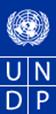 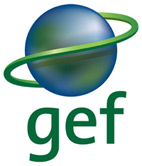 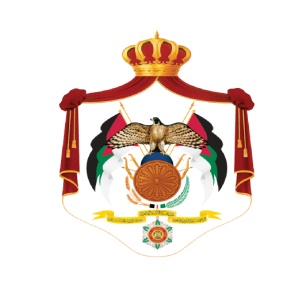 برنامج الأمم المتحدة الإنمائيالدولة: الأردنوثيقــة مشـروع اسم المشروع: أول تقرير محدث لفترة سنتين خاص بالمملكة الأردنية الهاشميةنتائج لجنة التسيير الخاصة بإطار عمل الأمم المتحدة للمساعدة الإنمائية: لقد قامت المؤسسات الحكومية والوطنية بتفعيل آليات لوضع وتنفيذ استراتيجيات وخطط تستهدف قضايا الحد من المخاطر الثقافية والبيئية والكوارث الرئيسية (بما في ذلك الانتقال إلى اقتصاد أخضر) على المستويين الوطني والقطاعات الخاصة. النتيجة الأولية للخطة الاستراتيجية لبرنامج الأمم المتحدة الإنمائي والتنمية المستدامة: النمو والتنمية تتمتع بالشمولية والاستدامة حيث تتضمن القدرات الإنتاجية التي تخلق فرص العمل وسبل العيش للفقراء والفئة الأقل حظاً.النتائج الثانوية للخطة الاستراتيجية لبرنامج الأمم المتحدة الإنمائي: الدول قادرة على الحد من احتمالات الصراع وخفض مخاطر الكوارث الطبيعية بما في ذلك تغير المناخ.النتيجة المتوقعة للبرنامج القطري:لقد قامت الحكومة والمؤسسات الوطنية بتفعيل آليات لوضع وتنفيذ استراتيجيات وخطط تستهدف قضايا الحد من المخاطر الثقافية والبيئية والكوارث الرئيسية (بما في ذلك الانتقال إلى اقتصاد أخضر) على المستويين الوطني والقطاعات الخاصة.المدخلات المتوقعة لخطة عمل البرنامج القطري:قامت الحكومية والجهات الفاعلة غير الحكومية بتحسين قدرات لتطوير اقتصاد يتعلق بالطاقة أكثر كفاءة وأكثر اعتمادا على الطاقة المتجددة على المستويين الوطني والقطاعات الخاصة.الجهة المنفذة / الشريك المنفذ: وزارة البيئةالجهة المنفذة / الشريك المسوؤل: وزارة البيئة، برنامج الأمم المتحدة الإنمائيموافقة الحكومة: التاريخ: موافقة برنامج الأمم المتحدة الإنمائي التاريخ: المحتوياتأولاً: قائمة المختصرات	4ثانياً: تحليل الوضع في الأردن	5ثالثاً: الاستراتيجية	9رابعاً: إطار نتائج المشروع	11خامساً: الميزانية الإجمالية وخطة العمل	25سادساً: ترتيبات الإدارة	31سابعاً: إطار الرصد والتقييم	33ثامناً: السياق القانوني	40تاسعاً: الملاحق 	41الملحق رقم (1): تسجيل مخاطر المشروع	41الملحق رقم (2): صياغة شروط المرجعية - مدير المشروع (بدوام كامل)	42الملحق رقم (3): مشروع شروط المرجعية - مساعد مدير المشروع (بدوام كامل)	48الملحق رقم (4): وثيقة اتفاقية بين برنامج الأمم المتحدة الإنمائي والحكومة من أجل توفير خدمات الدعم	54قائمة المختصراتأولاً: تحليل الوضع في الأردن  في عام 1994 أصبحت الأردن واحدة من أولى الدول النامية في العالم العربي لتصبح بذلك طرفاً في اتفاقية الأمم المتحدة الإطارية بشأن تغير المناخ من خلال المصادقة على الاتفاقية وبروتوكول كيوتو في كانون الثاني عام 2003. ورداً على الالتزامات تجاه اتفاقية الأمم المتحدة الإطارية بشأن تغير المناخ، أعدت الأردن وأرسلت البلاغ الوطني الأول بشأن تغير المناخ في عام 1998، والبلاغ الوطني الثاني عام 2009. والبلاغ الوطني الثالث في تشرين الثاني عام 2014. وقد قام صندوق البيئة العالمية بدعم إعداد جميع البلاغات الوطنية وتنفيذها من قبل برنامج الأمم المتحدة الإنمائي.يتطلب الوفاء بالالتزامات الوطنية الأردنية تجاه اتفاقية الأمم المتحدة الإطارية بشأن تغير المناخ موارد بشرية وتنظيمية ومؤسسية ومالية لتطوير المهام والوظائف المطلوبة. وأصبحت وزارة البيئة الهيئة الوطنية الرئيسية بخصوص القضايا التي أثارتها الاتفاقية الإطارية بشأن تغير المناخ. ويتم تحديد مسؤولية هذه الوزارة بموجب المادة (4/أ) من قانون حماية البيئة رقم 52 لعام 2006 عن وضع السياسة العامة لحماية البيئة وكذلك تطوير الخطط والبرامج والمشاريع اللازمة لتحقيق التنمية المستدامة.تأسست اللجنة الوطنية المعنية بتغير المناخ عام 2001 وتعد الهيئة الرئيسية التي تعكف على تنسيق الأنشطة الوطنية المتصلة بتغير المناخ. ويرأس اللجنة الأمين العام لوزارة البيئة، وتضم اللجنة مجموعة من الخبراء في مجال تغير المناخ من مؤسسات وطنية مختلفة. والدور الرئيسي لهذه اللجنة يتمثل في الإشراف على تنفيذ اتفاقية الأمم المتحدة الإطارية بشأن تغير المناخ في الأردن ودعمها وفقاً للمصالح الوطنية وتقدم النصائح المطلوبة استجابة للالتزامات والواجبات الوطنية والدولية، وتقديم ومراجعة السياسات والاستراتيجيات والبرامج وخطط العمل والمشاريع المتعلقة بتغير المناخ في المملكة. وتم مؤخراً تأسيس الذراع التقني المسمى "المجموعة البحثية الموضوعية في مجال تغير المناخ" عام 2012 لتقديم المساعدة التقنية للجنة الوطنية المعنية بتغير المناخ.واصلت الأردن جهودها في قطاع البيئة من خلال وضع وتنفيذ الاستراتيجيات والسياسات الوطنية حيث دعمت الأردن من خلالها برنامج الأمم المتحدة الإنمائي ووضعت مؤخراً سياسة وطنية لتغير المناخ في عام 2013. وتقدم هذه السياسة توجيهات رئيسية للحكومة الأردنية لتنفيذ أهداف تغير المناخ الرئيسية ذات الأولوية الوطنية المتعلقة بتكييف وتخفيف مستوى الانبعاثات المسببة للاحتباس الحراري. وتضمنت هذه السياسة صيغة حول وضع تغير المناخ العام في الأردن حيث تقدم توجيهات للاستراتيجيات القطاعية من وجهات النظر المناخية؛ وتحدد أولويات السياسات والمبادئ التوجيهية، وأدوات السياسة الرئيسية والتدابير اللازمة للتصدي لتغير المناخ وتوفر إطاراً قانونياً نحو تطور مستقبلي مستمر وإعادة النظر في السياسة الوطنية المعنية بتغير المناخ بحسب الضرورة.أرسلت الأردن مؤخراً تقرير حول بلاغها الوطني الثالث لاتفاقية الأمم المتحدة الإطارية بشأن تغير المناخ (2012-2014). ويتضمن التقرير بيان بحجم الغازات المسببة للاحتباس الحراري سنة 2006 بشكل رئيسي والفترة والواقعة ما بين عام 2001 وحتى 2010 للحصول على الطاقة. وتم تقدير انبعاثات الغازات المسببة للاحتباس الحراري وعملية إزالتها ونقلها من القطاعات التالية: قطاع الطاقة والعمليات الصناعية والزراعية واستعمالات الأراضي والتغيير في استعمالات الأراضي وزراعة الغابات الحرجية والنفايات والمذيبات.الغازات المباشرة المسببة للاحتباس الحراري التي تم تقدير مخزونها الوطني تتمثل في انبعاثات ثاني أكسيد الكربون (CO2) والميثان (CH4)، وأكسيد النيتروز (N2O)، وسادس فلوريد الكبريت (SF6)، المشبعة بالفلور والهيدروفلوروكربون.كما تم تقدير الانبعاثات غير المباشرة من الغازات المسببة للاحتباس الحراري التالية التي وردت في حجم التقدير السابق: أكاسيد النيتروجين، وأول أكسيد الكربون (CO)، والمركبات العضوية المتطايرة غير الميثانية (NMVOC)؛ وثاني أكسيد الكبريت (SO2).وتضمن البلاغ الوطني الثالث بالقطاعات الأخرى تحليل التدابير الموصى بها للتخفيف من زيادة في انبعاثات الغازات المسببة للاحتباس الحراري في الأردن، مع التركيز على قطاعات الطاقة والنقل والقطاعات الصناعية والنفايات والمذيبات وقطاعات استعمال الأراضي والتغيير في استعمالات الأراضي وزراعة الغابات الحرجية. وفي مجال التكيف شمل البلاغ الوطني الثالث تقييم لجوانب الضعف على المستوى الوطني استناداً لمؤشرات حجم التقلص المناخي في عدة قطاعات (المياه والزراعة والاجتماعية الاقتصادية والصحة والبيئة البحرية والبيئة الحضرية وغيرها). سوف يرتكز تقرير التحديث الأولي الواجب إرساله كل سنتين على نتائج وتوصيات البلاغ الوطني الثالث، فضلاً عن نتائج المشاريع التكميلية الجارية في البلاد.الدروس المستفادة من البلاغ الوطني الثالث: جرد الغازات المسببة للاحتباس الحراري:عملية جرد مخزون الغازات المسببة للاحتباس الحراري تأتي على هيئة "مشروع" يجري مرة واحدة وفقاً لأي بلاغ وطني. وقد تحققت هذه النتائج برغم افتقارها إلى نظام مستدام لجمع ومعالجة وأرشفة ومراقبة وتقديم تقرير حول مصادر انبعاث الغازات المسببة للاحتباس الحراري وأماكن توجدها.طبيعة بيانات الأنشطة اللازمة لعملية جرد الغازات المسببة للاحتباس الحراري عملية معقدة بحد ذاتها، وغير مصنفة كملوثات في المعايير واللوائح الوطنية. لا يطلب من وزارة البيئة مراقبة الغازات المسببة للاحتباس الحراري. ومع عدم وجود نظام وطني لضمان وتسهيل إنتاج وتبادل وتحليل هذه البيانات فأي عملية جرد للغازات المسببة للاحتباس الحراري سيستغرق الكثير من الوقت والجهد لتنفيذه. وعلاوة على ذلك، ومن أجل الامتثال للتطورات الحالية في إطار المفاوضات الإطارية بشأن تغير المناخ، بما في ذلك تقرير السنتين المحدث المراد تقديمه إلى جميع الأطراف في اتفاقية الأمم المتحدة الإطارية بشأن تغير المناخ كل عامين، فينبغي إضفاء الطابع المؤسسي وتوثيق عملية جرد الغازات المسببة للاحتباس الحراري.بشكل عام، يتم بناء الهياكل المؤسسية في إطار العملية الوطنية القائمة في معظمها حول الترتيبات الفردية والتبادلات بين وزارة البيئة والجهات المعنية المولدة لانبعاثات الغازات المسببة للاحتباس الحراري. وحيث تعد توافر البيانات بمثابة العمود الفقري لكل عملية جرد لتلك الغازات، فتسند طرائق الوصول إلى البيانات في الغالب على ترتيبات غير رسمية، مع ضآلة الالتزامات المتعلقة بالإبلاغ أو منهجيات أصحاب المصالح الرئيسيين الذين يصدرون تلك البيانات. وربما تكون عملية تحسين الوصول إلى البيانات والجودة، فضلاً عن الجودة الفنية لعملية جرد الغازات المسببة للاحتباس الحراري على الصعيد الوطني مفيدة جداً بما أن الإبلاغ عن المصادر الرئيسية للغازات المسببة للاحتباس الحراري أمر مهم ليس لتحديد التدابير الأنسب للتخفيف من حدتها فحسب، بل أيضاً لتحديد الاستراتيجيات الملائمة للتخفيف من حدتها وأيضاً لتقديم سياسات تنموية بانخفاض معدل الكربون. وينبغي أيضاً أن يفضي ما سبق ذكره إلى إنشاء هيكل قانوني من شأنه أن يضمن استمرارية عملية البلاغ الوطني ويضمن نتائجه.وعلاوة على ذلك، ولضمان جودة البيانات المقدمة بخصوص جرد الغازات المسببة للاحتباس الحراري في البلاغات الوطنية، فبات من المهم جداً تنفيذ عمليات حسابية محددة ومعالجة البيانات الأولية الناتجة عن مصادر النشاط. ولهذا السبب يجب تطوير قدرات معينة في وزارة البيئة وأصحاب المصالح الرئيسيين الآخرين لتصبح قادرة على معالجة البيانات الواردة في استمارة التقرير المطلوبة باستخدام معاملات الانبعاث وغيرها من أوراق العمل للفريق الحكومي الدولي بحيث لا تقتصر على توثيق البيانات الأولية.يتم تطوير بروتوكولات العمل والمبادئ التوجيهية في إطار عملية جرد الغازات المسببة للاحتباس الحراري بما في ذلك خطة عمل لضمان الجودة / ضبط الجودة التي تقدم وصفاً مفصلاً لجميع الخطوات الفنية اللازمة لجمع البيانات ومعالجتها. وينبغي أيضاً البحث في إمكانية تطوير أداة قانونية للإبلاغ عن انبعاثات الغازات المسببة للاحتباس الحراري من المصادر الرئيسية لوزارة البيئة.والطريقة الوحيدة لمعالجة هذه الفجوة في مجال إدارة المعلومات تتمثل في إنشاء نظام مستدام لجمع ومعالجة البيانات المتعلقة بجرد الغازات المسببة للاحتباس الحراري، وينبغي لهذا النظام أن يتجاوز الإجراءات الشخصية والعلائقية إلى تلك المبنية على المتطلبات القانونية ومذكرات التفاهم والتفويضات المؤسسية والهياكل القانونية المحتملة. ويجب تصميم جودة البيانات والتنسيق للنظام الوطني الجديد بطريقة أكثر إدراكية للاعتبارات الغازات المسببة للاحتباس الحراري كنشاط تنعكس فوائده على التنمية الوطنية.ويجب أن يأتي النظام المتعلق برصد حجم الغازات المسببة للاحتباس الحراري على شكل هيئة وطنية مستقبلة بالتعاون مع وزارة البيئة المعتبرة الهيئة الوطنية المكلفة برصد حجم الغازات المسببة للاحتباس الحراري. وستقوم وزارة البيئة بعمليات تخطيط وإعداد وتجهيز عملية جرد الغازات السابقة لتشمل شبكة من أصحاب المصالح القائمين على إصدار بيانات النشاط في القطاعات الخمسة الرئيسية التي تصدر انبعاثات الغازات المسببة للاحتباس الحراري (الطاقة والصناعة والنقل والزراعة واستعمال الأراضي والنفايات).ويجب أن يكون يشكّل المستدام لرصد الغازات المسببة للاحتباس الحراري المكون الرئيسي لتطوير نظام وطني مكلف بالمراقبة والتحقق والإبلاغ عن هذه الغازات التزاماً بالمبادئ التوجيهية الدولية.يقترح البلاغ الوطني الثالث الخطوات التالية لإنشاء وإضفاء الطابع المؤسسي والمستدام على النظام الوطني لرصد الغازات المسببة للاحتباس الحراري:1- إنشاء هيئة مستقلة لدى مديرية تغير المناخ المؤسسة حديثاً في وزارة البيئة لتكون بمثابة مركز لتجميع ومعالجة وأرشفة حجم الغازات المسببة للاحتباس الحراري والإبلاغ عنها.2- إجراء برنامج تدريبي مكثف وشامل في مجال تطوير رصد حجم الغازات المسببة للاحتباس الحراري ويتضمن جزئيات استخدام المبادئ التوجيهية للهيئة الحكومية الدولية المعنية بتغير المناخ وأوراق البيانات والعمليات الحسابية، وهذا من شأنه توسيع مدى الإطلاع والمعرفة لدى الخبراء الوطنيين.3- إعداد تقرير أولي محدث كل سنتين عن الأردن.4- التعرف على جميع مصادر البيانات ووحدات قياسها والمصادر المطلوبة لرصد حجم الغازات المسببة للاحتباس الحراري باستخدام المبادئ التوجيهية للهيئة الحكومية الدولية المعنية بتغير المناخ الصادرة في عام 2006، واتخاذ الترتيبات اللازمة لاستدامه تدفق المعلومات من المصدر إلى وزارة البيئة.5- وضع هيكل قانوني يستلزم إجراءات بيانية فاعلة لتقديم المعلومات إلى وزارة البيئة.6- استكشاف الإمكانات لتطوير عوامل الانبعاثات الوطنية فيما يتعلق بمصادر الغازات المسببة للاحتباس الحراري الرئيسية كالطاقة والنفايات والعمليات الصناعية القائمة على القدرات المتاحة.ثانياً: الاستراتيجيةإن الهدف من المشروع يتمثل في مساعدة الدولة على تعميم ودمج الاعتبارات المتعلقة بتغير المناخ في السياسات الإنمائية الوطنية والقطاعية من خلال دعم استمرارية عملية تعزيز القدرات المؤسسية والتقنية التي أطلقت جزئيا وعُززت من خلال البلاغات الوطنية.والهدف الأساسي للمشروع يتمثل في مساعدة الدولة على إعداد وإرسال أول تقرير محدث لها لفترة سنتين لمؤتمر الأطراف في اتفاقية الأمم المتحدة الإطارية بشأن تغير المناخ بشأن تغيير المناخ لتحقيق التزاماتها في المعاهدة بموجب القرار رقم 1/CP16 فقرة 60، ورقم 2/CP17 فقرة 41 وملحقها رقم (3).وسوف يتحقق الهدف المشروع مع تحقق النتائج التالية والتي تأتي متوافقة مع الهدف الاستراتيجي لمرفق البيئة العالمي القاضي بالحد من آثار تغير المناخ (SO-6) برقم GEF-5: الأنشطة التمكينية: دعم الأنشطة التمكينية وبناء القدرات بموجب المعاهدة حيث أن النتيجة تتمثل في اكتمال أنشطة تمكين تغير المناخ في إطار اتفاقية الأمم المتحدة الإطارية بشأن تغير المناخ.ووفقاً لاتفاقية الأمم المتحدة الإطارية بشأن تغير المناخ، فإن التقرير الأول المحدث لكل سنتين المقدم من أطراف غير مدرجين بالملحق رقم (1)، سيغطي كحد أدنى رصد حجم الغازات المنبعثة عن السنة التقويمية بما لا يزيد عن أربع سنوات قبل تاريخ التقديم، أو تزيد عن السنوات الأخيرة في حال توفر كانت المعلومات، وأن التقرير اللاحق سيغطي السنة التقويمية التي لا تسبق تاريخ التقديم بما يزيد عن أربع سنوات. وفي هذه الحالة المقترحة فسيتم اعتبار سنة 2016 هي السنة التي يتم فيها التقديم، وسيتم اعتبار سنة 2012 هي السنة التي يتم فيها جرد انبعاثات الغازات.وقد حددت COP17 نطاق ومضمون ، حيث أن سيقدم نطاق هذا التقرير تحديثاً للبلاغ الوطني الأخير المقدم في المجالات التالية:(أ) 	معلومات عن الظروف الوطنية والترتيبات المؤسسية المتعلقة بإعداد البلاغات الوطنية على أساس مستمر. (ب) المخزون الوطني للانبعاثات البشرية المنشأ بحسب مصادرها وتخفيض مستويات جميع الغازات المسببة للاحتباس الحراري الغير خاضعة لبروتوكول مونتريال بما في ذلك تقرير الجرد الوطني. (ج) معلومات عن إجراءات التخفيف وآثارها، بما في ذلك المنهجيات والافتراضات المرتبطة بها.(د) القيود والثغرات والاحتياجات المالية والتقنية والقدرات بما في ذلك وصف الدعم المقدم والضروري. (هـ) معلومات عن مستوى الدعم المقدم لإمكانية إعداد وتقديم تقارير تحديث كل سنتين.(و) معلومات بشأن الإبلاغ عن الإجراء المحلي والتحقق.(ز) أي معلومات أخرى يراها الطرف غير المدرج في الملحق رقم (1) وثيقة الصلة بتحقيق هدف الاتفاقية ومناسبة لتضمينها في التقرير المحدث كل سنتين.رابعاً: أهداف المشروع والنتائج والمخرجات:ملاحظة: أهداف مرفق البيئة العالمي = نتيجة نظام أطلس لبرنامج الأمم المتحدة الإنمائي. نتائج مرفق البيئة العالمي= نشاط نظام أطلس لبرنامج الأمم المتحدة الإنمائيمخرجات = مرفق البيئة العلمي = مكونات نظام أطلس لبرنامج الأمم المتحدة الإنمائييتناول هذا القسم وصفاً مفصلاً لأهداف المشروع والنتائج والمخرجات المقترحة.نتائج المشروع:1- تم تحديث الظروف الوطنية والترتيبات المؤسسية المتعلقة بإعداد البلاغات الوطنية وتقارير التحديث لكل سنتين.2- تم إعداد مخزون الغازات المسببة للاحتباس الحراري للعامين 2010 و 2012 باستخدام برنامج اتفاقية الأمم المتحدة الإطارية بشأن تغير المناخ سنة 2006 الموصى به. 3- تم وصف إجراءات التخفيف وآثارها، بما في ذلك المنهجيات والافتراضات المرتبطة بها، والتقدم المحرز في تنفيذها وفقاً للمبادئ التوجيهية.4- تم تحديد القيود والثغرات وتم تقييم متطلبات بناء القدرات التكنولوجية والمالية وتم أيضاً تقديم التوصية لتلبية الاحتياجات.5- تم دعم وضع إجراءات التقييس والترتيبات المحلية وعمليتي الإبلاغ والتحق. 6- تجميع وتوحيد المعلومات على شكل جداول وإعلان التقرير الأول المحدث لكل سنتين. 7- الرصد والإبلاغ وإعداد الرقابة المالية.مخرجات المشروع:النتيجة رقم (1): تم تحديث الظروف الوطنية والترتيبات المؤسسية المتعلقة بإعداد البلاغات الوطنية وتقارير التحديث لكل سنتين.1-1 	معلومات محدثة عن الموارد الطبيعية والمناخية والسمات الاقتصادية التي قد تؤثر على قدرة التخفيف من حدة الآثار والتكيف.1-2 	وصف أهداف التنمية الوطنية والأولويات والظروف، والاحتياجات والاهتمامات المتعلقة بتغير المناخ.1-3	وصف الترتيبات المؤسسية المتعلقة بإعداد البلاغات الوطنية وتقارير التحديث كل سنتين على أساس مستمر.1-4	آليات لإشراك أصحاب المصالح والمشاركة في إمكانية إعداد البلاغات الوطنية والتقارير المحدثة لكل سنتين.النتيجة رقم (2): تم إعداد مخزون الغازات المسببة للاحتباس الحراري للعامين 2010 و 2012 باستخدام برنامج اتفاقية الأمم المتحدة الإطارية بشأن تغير المناخ سنة 2006 الموصى به. 2-1 	مخزون الغازات المسببة للاحتباس الحراري للعامين 2010 و 2012 باستخدام برنامج اتفاقية الأمم المتحدة الإطارية بشأن تغير المناخ الموصى به. 2-2 	تم تحديث معاملات الانبعاث الوطني للمصادر الرئيسية على أساس سنوي، بحسب الضرورة.2-3	تم مراجعة نظام جمع البيانات والإدارة وفقاً لمتطلبات المبادئ التوجيهية للهيئة الحكومية الدولية المعنية بتغير المناخ الصادرة في عام 2006. 2-4	الدعم المقدم لإدراج عملية جرد الغازات المسببة للاحتباس الحراري في نظام المعلومات البيئية الوطني.2-5	التعاون عبر القطاعات لإعداد عملية جرد الغازات المسببة للاحتباس الحراري المعززة. النتيجة رقم (3): تم وصف إجراءات التخفيف وآثارها، بما في ذلك المنهجيات والافتراضات المرتبطة بها، والتقدم المحرز في تنفيذها وفقاً للمبادئ التوجيهية.3-1	التحليل الذي تم تنفيذه بشأن تقييم إمكانيات التخفيف من البلاد يتطرق إلى جميع الجوانب التقنية والبيئية والاقتصادية وثيقة الصلة. 3-2	بدء العملية التشاركية الهادفة إلى تحليل وتحديد الأهداف المناسبة التي قد تعمل على تخفيض مستوى الانبعاثات والحد منها.3-3	تم وضع المعايير المناسبة لتحديد أولويات تدابير التخفيف وتم تقييم هذه التدابير على ضوء المعايير المتفق عليها.3-4	تم اقتراح الدعم المقدم لأنشطة التخفيف في البلاغ الوطني الثالث: تقييم إمكانية التخفيف في القطاعات الرئيسية.3-5	تم تعزيز القدرات الوطنية للغازات المسببة للاحتباس الحراري الكامنة.النتيجة رقم (4): تم تحديد القيود والثغرات وتم تقييم متطلبات بناء القدرات التكنولوجية والمالية وتم أيضاً تقديم التوصية لتلبية الاحتياجات.4-1 	تم تقييم الاحتياجات التكنولوجية والمالية والقدرة على التخفيف.4-2 	تم استلام المعلومات المحدثة عن الموارد المالية ونقل التكنولوجيا وبناء القدرات والدعم التقني من الجهات الثنائية المانحة والمتعددة الأطراف للأنشطة المتصلة بتغير المناخ.4-3 	تم جمع المعلومات الخاصة بالموارد الوطنية لتغير المناخ بناء تصديق اتفاقية الأمم المتحدة الإطارية بشأن تغير المناخ.النتيجة رقم (5): تم دعم وضع إجراءات التقييس والترتيبات المحلية وعمليتي الإبلاغ والتحق. 5-1 	تم تحليل الخيارات والاحتمالات عن إنشاء نظام مراقبة وإبلاغ وتحقق.5-2	الدعم المقدم لعملية تطوير الأطر المؤسسية والقانونية الوطنية لإنشاء نظام مراقبة وإبلاغ وتحقق محلي.النتيجة رقم (6): تجميع وتوحيد المعلومات على شكل جداول وإعلان التقرير الأول المحدث لكل سنتين.6-1	تم إعلان  وتقديمه وفقاً للمبادئ التوجيهية الواردة في المبلحق رقم (3) من DEC.2 / CP. 17النتيجة رقم (7): المراقبة والإبلاغ وإعداد الرقابة المالية7-1 تم إعداد وتقديم التقارير المالية ومدى تقدم مشروع.الأنشطة المنظمة:1- الظروف الوطنيةسيتم تحديث المعلومات عن الظروف الوطنية المنصوص عليها في البلاغ الوطني الثالث مع الأخذ في الاعتبار جميع الدراسات والمشاريع والأبحاث الجديدة التي وضعت منذ إعداد هذا البلاغ.وتشمل هذه النتيجة تحديثاً لتوصيف البلاد من حيث التركيبة السكانية، والموارد الطبيعية والمناخية والتعليم والجوانب الاجتماعية والثقافية، وكذلك معايير الاقتصاد الكلي والعمالة والدخل والخدمات. وستشمل أيضاً وصف للقطاعات المحددة مثل الموارد المائية والزراعة والطاقة والنفايات والصناعة والنقل. وعلى وجه الخصوص سيتم تحليلها لمعرفة مدى تأثيرها على قدرة البلاد في التعامل مع عملية التخفيف من حدة تغير المناخ. وسيتم إيلاء اهتمام خاص للمعلومات والبيانات الجديدة المتعلقة بتلك القطاعات التي تعد عاملاً من أكبر العوامل المساهمة في انبعاثات الغازات المسببة للاحتباس الحراري.كما سيتم أيضاً وصف تطوير الأهداف والأولويات والظروف الوطنية بما في ذلك الاحتياجات والاهتمامات المحددة الناشئة عن الآثار السلبية لتغير المناخ، وكذلك المعلومات عن الترتيبات المؤسسية وآليات إشراك أصحاب المصالح في إعداد البلاغات الوطنية وتحديث التقارير كل سنتين.2- عملية جرد الغازات المسببة للاحتباس الحراري على الصعيد الوطنيوفقاً للبلاغات الوطنية السابقة، فقد تم إعداد عملية جرد انبعاثات الغازات المسببة للاحتباس الحراري من مصادرها وتخفيض حدتها المباشرة وغير المباشرة في سنة  2000 (البلاغ الوطني الثاني) و سنة 2006 (البلاغ الوطني الثالث)، باستخدام المنهجية الموصوفة في المبادئ التوجيهية المنقحة سنة 1996 المتعلقة بحجم الغازات المسببة للاحتباس الحراري للفريق الحكومي الدولي المعني بتغير المناخ (الهيئة الحكومية الدولية المعنية بتغير المناخ) وتطبيق إرشادات الممارسة الجيدة للهيئة والإدارة الغامضة للمخزون الوطني من الغازات المسببة للاحتباس الحراري وإرشادات الممارسة الجيدة للهيئة الحكومية الدولية المعنية بتغير المناخ الخاصة باستعمالات الأراضي والتغير في استعمالات الأراضي وزراعة الغابات الحرجية (2003).وسيتم بناء على التقارير المحدثة لكل سنتين إعداد حجم الغازات المسببة للاحتباس الحراري للأعوام 2010 و 2012 وفقاً للمبادئ التوجيهية للاتفاقية الإطارية على النحو الموصى به للبلدان النامية.أسباب إعادة حساب حجم الغازات السابقة:يتم توزيع القطاعات الرئيسية والقطاعات الفرعية في هذين الاصدارين المتعلقين ببرنامج الهيئة الحكومية الدولية المعنية بتغير المناخ بشكل مختلف، حيث تم إضافة قطاعات فرعية جديدة في طبعة عام 2006، وتم دمج المجال الزراعي في بند استعمالات الأراضي والتغيير في استعمالات الأراضي وزراعة الغابات الحرجية، وتم دمج استخدام المذيبات بالعمليات الصناعية حيث أطلق عيها مصطلح (العمليات الصناعية واستخدام المنتج) والعديد من الاختلافات (فعلى سبيل المثال: الانبعاثات الصادرة عن استخدام قطاع مركبات الكربون الهيدروفلورية والهيدروكربون المشبع بالفلور تحسب تلقائياً الانبعاثات الفعلية والمحتملة، الأمر الذي لم يتم التطرق إليه في نسخة عام 1996 من البرنامج.)بالنسبة للحجم المذكور في البلاغ الوطني الثالث فقد تم استخدام طريقة الطبقة الأولى باستثناء تقدير الانبعاثات الصادرة عن الطيران المحلي والدولي بينما تم استخدام أساليب الطبقة الثانية وفقاً لعدد عمليات الهبوط والإقلاع، وأنواع الطائرات وإجمالي استهلاك الوقود وتم استخدامها لأول مرة في قطاع الزراعة.أما بالنسبة لقطاع الطاقة فقد تم استخدام عوامل الانبعاثات المتوفرة في حال الاقتضاء.وعلاوة على ذلك، فقد تم تقديم توصيات أنه في حال حدوث تغيرات في حجم الغازات المسببة للاحتباس الحراري فيحب إعادة حساب الانبعاثات السابقة. وهذا يضمن اتساق سلسلة الانبعاثات. وتتماشى هذه التوصية أيضاً مع إرشادات الممارسات الجيدة.في النهاية، فقد شارك فريق من الخبراء الوطنيين المكلفين بجرد الغازات المسببة للاحتباس الحراري في اجتماع الخبراء الدولي القاضي باستخدام برنامج الهيئة الحكومية الدولية المعنية بتغير المناخ سنة 2006 وحصلوا على الجرعة الأولى من المعلومات والتدريب في عملية إعداد حجم الغازات المسببة للاحتباس الحراري باستخدام هذا الإصدار الجديد من البرنامج.وأكثر تحديداً، وضمن إطار هذا المكون، سيركز المشروع على ما يلي:جمع البيانات / التفاعل مع مقدمي البيانات لإعداد المخزون لعام 2010 و 2012 وفقاً للمبادئ التوجيهية سنة 2006.استعراض نظام جمع البيانات وإدارة النظام المقترح وفقاً لمتطلبات المبادئ التوجيهية الصادرة سنة 2006.تعزيز الترتيبات المؤسسية مع المؤسسات الأخرى / خدمات لجمع البيانات وإدارتها.إدراج الممارسات الجيدة لتحسين استدامة العملية.مراجعة عوامل الانبعاثات المعتمدة وطنياً على أسس سنوية، إذا لزم الأمر.توفير مدخلات لإعداد القوانين واللوائح ذات الصلة لإضفاء الطابع المؤسسي على عملية جرد الغازات المسببة للاحتباس الحراري.إعداد أوراق العمل والجداول التلخيصية، ومشكوكية التقدير والإدارة.إعداد المخططات والجداول وتحليل النتائج.إعلان تقرير عملية جرد الغازات المسببة للاحتباس الحراري.3- إجراءات التخفيفتقييم التخفيف سيركز على أهداف محددة بوضوح ويؤكد على عملية التنفيذ، وستعمل النتائج على تسهيل إجراءات التخفيف الوطني والتخطيط، وتسعى إلى إمكانية تقدير الجهود الرامية للتخفيف من حدة الانبعاثات وستربط كذلك إجراءات التخفيف الوطني بدعم دولي.تحليل التخفيف للتقرير الأولي المحدث كل سنتين عن الأردن سيتبع توصيات البلاغ الوطني الثالث.سيتضمن نطاق تقييمات التخفيف القطاعية تحليلاً للتشريعات والسياسات والبرامج ذات الصلة التي تسهل التنفيذ السريع للتكنولوجيات وممارسات التخفيف، وكذلك الأثر الاقتصادي الكلي على خيارات التخفيف - إلى أقصى حد ممكن (بما في ذلك احتمالات خلق فرص العمل الخضراء). وسيتم الأخذ بالاعتبار عملية تقريب الاتحاد الأوروبي والمتطلبات الدولية المستمدة من اتفاقية الأمم المتحدة الإطارية بشأن تغير المناخ كمبادئ توجيهية للتنمية أثناء القيام بالتحليلات ضمن التقرير الأولى المحدث كل سنتين عن الأردن.وسوف تشمل الخطوات الأساسية: العمل التحليلي من أجل تحديد / إعادة النظر في إمكانية التخفيف من الانبعاثات في البلاد، والنظر في جميع الجوانب ذات الصلة - التقنية والبيئية والاقتصادية - باستخدام نهج تشاركي للتواصل مع أولويات الحكومية وضمان تنفيذ التدابير الموصى بها؛ واعتماد المعايير المناسبة لتحديد الأولويات لإجراءات التخفيف؛ وتقييم تدابير التخفيف على ضوء المعايير المعتمدة؛ إلى جانب القدرات الوطنية للتخفيف من انبعاثات الغازات المسببة للاحتباس الحراري بما في ذلك عمل التحاليل من أجل الحد من الانبعاثات / الحد من قوتها. وعلى وجه الخصوص، سيقدم الدعم الفني من خلال هذا المشروع إلى أنشطة التدريب ورفع مستوى التوعية للقطاعات حول إمكانات التخفيف في إطار اتفاقية الأمم المتحدة الإطارية بشأن تغير المناخ.ويلزم الدعم أيضاً لعملية تحديد أنواع مختلفة من التمويل والتمويل المشترك المطلوب.4- الاحتياجات المالية والتكنولوجيا وبناء القدرات والدعم المقدمينبغي لهذه الأنشطة أن تربط بقوة عملية ونتائج التقرير الأولي المحدث كل سنتين عن الأردن بالتخطيط المتعلق بها وعمليات صنع القرار. وسيتم إجراء دراسة للاحتياجات المالية والتكنولوجية والقدرات والقيود التي تفرضها المؤسسات المسؤولة عن الأنشطة المتعلقة بتغير المناخ من خلال جمع وتجميع وتحليل المعلومات الموجودة وعقد مقابلات فردية أو حلقات نقاش جماعية وزيارات ميدانية وغيرها.وسيتم جمع المعلومات عن الموارد المالية ونقل التكنولوجيا، وبناء القدرات والدعم الفني المقدم من الجهات الثنائية المانحة والمتعددة الأطراف ومؤسسات التمويل الدولية وغيرها من أجل الأنشطة المتصلة بتغير المناخ. وسيتم كذلك جمع المعلومات عن الموارد الوطنية المخصصة لتغير المناخ على بعد المصادقة عليها في اتفاقية الأمم المتحدة الإطارية بشأن تغير المناخ.5- المراقبة المنزلية والإبلاغ والتحقق (نظام مراقبة وإبلاغ وتحقق)في عام 2010 قرر مؤتمر الأطراف في كانكون بناء على 1/CP 15، قياس إجراءات التخفيف المدعومة دولياً والإبلاغ عنها والتحقق منها محلياً عملاً بنظام القياس الدولي، والإبلاغ والتحقق وفقاً للمبادئ التوجيهية التي سيتم وضعها في إطار الاتفاقية. بالإضافة إلى ذلك، تقرر أن يتم قياس إجراءات التخفيف المدعومة محلياً والإبلاغ عنها والتحقق منها محلياً استناداً للمبادئ التوجيهية العامة التي سيتم إدراجها وفقاً للاتفاقية.وفي عام 2011 طلب مؤتمر الأطراف في ديربان بناء على 1/CP.17، من الهيئة الفرعية تقديم استشارة علمية وتكنولوجية لغرض تطوير المبادئ التوجيهية العامة لإجراءات القياس المحلي، وتقديم التقارير والتحقق (نظام مراقبة وإبلاغ وتحقق) لاتخاذ إجراءات تخفيف ملائمة وطنياً والمدعومة محليا.وفي هذا السياق الدولي ينبغي أن يدعم التقرير الأولي المحدث كل سنتين عن الأردن عملية إنشاء نظام مراقبة وإبلاغ وتحقق محلي بشأن إجراءات التخفيف الملائمة الوطنية وفقاً للمبادئ التوجيهية التي سيتم وضعها بموجب الاتفاقية.وفي إطار هذا المشروع، سيتم إجراء تقييم بشأن الخيارات والاحتمالات المختلفة لنظام المراقبة والإبلاغ والتحقق على الصعيد المحلي وفقاً للمبادئ التوجيهية التي سيصار إلى وضعها مع مراعاة الظروف والقدرات الوطنية، وكذلك الأخذ بعين الاعتبار الطبيعة المختلفة لإجراءات التخفيف. وبالإضافة إلى ذلك سيتم تقديم الدعم التقني لعملية تطوير الأطر المؤسسية والقانونية الوطنية لإنشاء نظام مراقبة وإبلاغ وتحقق على المستوى المحلي.6- تجميع وإعلان وتسليم التقرير الأولي المحدث كل سنتين عندما يتم الانتهاء من النتائج المتوقعة (1-5) والمخرجات الخاصة بها سيتم تجميع وثيقة التقرير المحدث الأولي كل سنتين وفقاً للمبادئ التوجيهية الواردة في الملحق رقم (2) من 2.CP17 وسيتم تقديمه إلى مؤتمر الأطراف في اتفاقية الأمم المتحدة الإطارية بشأن تغير المناخ وفقاً للمتطلبات والنماذج التي وضعتها أمانة الاتفاقية الإطارية.نهج المشروع:لقد ساهمت عملية إعداد البلاغات الوطنية ثلاثة إلى مؤتمر الأطراف في اتفاقية الأمم المتحدة الإطارية بشأن تغير المناخ في التعزيز المؤسسي لوزارة البيئة والتخطيط العمراني، كهيئة مختصة لتطبيق الاتفاقية على الصعيد الوطني. وستقوم وزارة البيئة بدور الشريك المنفذ والهيئة التنسيقية للمشروع.وبالإضافة إلى ذلك، فقد تم زيادة المعرفة والاهتمامات والتوعية والوطنية لمختلف الجهات المعنية، ولاسيما الحكومة وغير الحكومية والقطاعات الخاصة والأكاديمية.استناداً إلى تجربة البلاغات الوطنية، فمن المفهوم أن الطريقة الأكثر فعالية لمعالجة تغير المناخ هو توفير إدارة مشتركة لهذه المسألة يشارك فيها جميع أصحاب المصالح المذكورين آنفاً، ولاسيما فيما يتعلق بتصميم وتنفيذ إجراءات التخفيف والتكيف في إطار السعي إلى تحقيق أهداف أكثر شمولية للتنمية المستدامة. والتكامل فيما بين مختلف القطاعات يعزز القدرات المؤسسية والفنية لمختلف الجهات المعنية والمؤسسات، ويقتصر على مجموعة قليلة من الخبراء وصناع القرار من مؤسسة حكومية يقع عليها مسؤولية الوفاء بالالتزامات الوطنية تجاه الاتفاقية.ويجب على وزارة البيئة من خلال مديريتها الخاصة بتغير المناخ القيام بدور القيادة والتنسيق لتطوير الإجراءات اللازمة للوفاء بالتزامات الاتفاقية وتواصلها الرسمي مع المجتمع الدولي، التي تعمل بالتنسيق مع الجهات المعنية الأخرى، ودمج عملية تغير المناخ في الأنشطة الوطنية الجارية لتحقيق النتائج ليتم الإبلاغ عنها وإرسالها عبر التقارير الوطنية المحدثة كل سنتين.الوزارات القطاعية المعنية كوزارة الزراعة والطاقة تلعب دوراً رئيسياً في إعداد قائمة جرد الغازات المسببة للاحتباس الحراري الوطنية، كما تعتبر المسؤولة عن تقدير الانبعاثات القطاعية المعنية وفقاً للمبادئ التوجيهية الصادرة عن الهيئة الحكومية الدولية المعنية بتغير المناخ وبتوجيه وتنسيق وحدة تغير المناخ.وستشارك وزارة البيئة في أنشطة بناء القدرات من أجل تحديد وإعداد وتنفيذ إجراءات تخفيف انبعاثات الغازات المسببة للاحتباس الحراري في القطاعات الاقتصادية الرئيسية. وسوف تشارك الوزارات والهيئات القطاعية المعنية في بناء القدرات وتعزيز الأنشطة الرامية إلى تحديد وإعداد وتنفيذ إجراءات تخفيف انبعاثات الغازات المسببة للاحتباس الحراري في القطاعات الاقتصادية الرئيسية، وستشارك كذلك الهيئات الأخرى المعنية كاللجنة الوطنية لتغير المناخ والكليات والأكاديمية الأردنية للعلوم والفنون وغيرها في الأنشطة التدريبية نظراً لدورها في تعزيز مبادرات العلوم والتكنولوجيا والابتكار، وسيتم إدراج القطاع الخاص من خلال غرفة التجارة وبناء على التعاون الجيد القائم في إطار عملية إعداد البلاغ الوطني الثالث.وسيتم إدراج أصحاب المصالح الآخرين في العملية من خلال النهج التشاركي المخطط له في إطار المشروع.وفيما يتعلق بالجنس الاجتماعي، تشارك النساء مشاركة فعلية ليس باعتبارها مستفيدة فحسب بل تشارك أيضاً في عملية صنع القرار للأنشطة المتعلقة بتغير المناخ. وفهم كيفية تأثير الأدوار الاجتماعية المختلفة والوضع الاقتصادي للرجال والنساء المتأثرة بشكل مختلف عن تغير المناخ سيؤدي إلى تحسين الإجراءات المتخذة للتكييف والتخفيف من آثار تغير المناخ. وفي هذا السياق وبالنسبة لهذا المشروع على وجه التحديد، فتحديث فصل الظروف الوطنية لهذا التقرير المحدث كل سنتين سيأخذ بالحسبان بعد الجنس الاجتماعي من أجل الإدراك الأفضل لكيفية الأدوار المختلفة للرجال والنساء في ظروف اجتماعية واقتصادية قد تؤثر على قدرة الأردن على التعامل مع التخفيف والتكيف المتعلق بتغير المناخ.لم يحظ دور المرأة في استراتيجيات التخفيف من تغير المناخ سوى القليل من الاهتمام، حيث تم التطرق إلى الإجراءات على اعتبارها فنية أو علمية بحسب طيبعتها. وبالتالي وكما أن تغير المناخ يعد جزئياً نتيجة السلوك البشري ويؤثر على جميع الناس، فلابد لاستراتيجيات التخفيف أن تأخذ بالاعتبار استخدام طاقات النوع الاجتماعي لتصبح فعالة. وبذلك فسوف يدرج المشروع بعد الجنسي الاجتماعي في تحديد ووصف وإعداد إجراءات التخفيف عند تعلق الأمر بذلك.ثالثاً: إطار نتائج المشروع خامساً: الميزانية الإجمالية وخطة العمل (4) وينبغي أن يتضمن الجدول الموجز جميع أشكال التمويلات: تمويل صندوق البيئة العالمية، التمويل المشترك، والنقدية، والعينية، وغيرها. 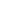 ملاحظات حول الميزانية: النتيجة رقم (1) / نشاط رقم (1): الظروف الوطنية1- سيتم الدفع لاستشاري محلي لتطوير قسم الظروف الوطنية بمعدل 200 دولار يوميا لمدة 25 يوماً. 2- سيتم تخصيص الميزانية لاستضافة ورشة عمل الحوار الوطني للتحقق من نتائج قسم الظروف الوطنية.3- النفقات المتنوعة المختلفة المسموح بها بها وفقاً للقواعد.النتيجة رقم (2) / النشاط رقم (2): قائمة جرد الغازات الدفيئة4- سيتم الدفع لشركة استشارية محلية بما مجموعه 100،000 لتجميع فريق من الخبراء الاستشاريين الوطنيين وإعداد قوائم جرد الغازات الدفيئة بما في ذلك جميع الخدمات اللوجستية وجمع البيانات وعمل المعالجة.5- سيتم تخصيص ميزانية لاستضافة ورشة عمل الحوار الوطني للتحقق من نتائج قسم جرد الغازات الدفيئة.6- بدل الإقامات اليومية وتذاكر السفر المحلي والدولية للمشاركة في ورش عمل وفعاليات أخرى تتعلق بأنشطة التخفيف. المبلغ المذكور في الميزانية هو الحد الأقصى المقرر لهذا النشاط.7- تطوير النشاطالت الترويجية وبناء القدرات والمواد المقروءة والمسموعة والمرئية. المبلغ المذكور في الميزانية هو الحد الأقصى المقرر لهذا النشاط.8- النفقات المتنوعة المختلفة المسموح بها وفقاً للقواعدالنتيجة رقم (3): / النشاط رقم (3): تحليل التخفيف9- سيتم الدفع للمستشار الدولي لهذا النشاط بمعدل 2،000 دولار يوميا لمدة 4 أيام10- سيتم تخصيص نموذج استشارات محلية بحد أقصى 50،000 دولار لتطوير قسم التخفيف للتقرير الأولي المحدث لكل سنتين من خلال تجميع فريق وطني من المستشارين.11- الميزانية المخصصة هنا هي لاقتناء واستخدام برنامج LEAP لتحليل التخفيف.12- مصاريف الإقامة اليومية وتذاكر السفر الدولية لاستشاري للمشاركة في ورش العمل والفعاليات الأخرى ذات الصلة بأنشطة التخفيف. المبلغ المذكور في الميزانية هو الحد الأقصى المقرر لهذا النشاط.13- سيتم تخصيص ميزانية لاستضافة ورشة عمل الحوار الوطني للتحقق من نتائج قسم التخفيف.14- النفقات المتنوعة المختلفة المسموح بها وفقاً للقواعدالنتيجة رقم (4) / النشاط رقم (4): الاحتياجات المالية والتكنولوجيا وبناء القدرات والدعم الذي تتلقاه15- سيتم تخصيص نموذج استشارات محلية بحد أقصى 35000 دولار لتطوير الاحتياجات التمويلية والتكنولوجية وبناء القدرات للتقرير الأول المحدث لكل سنتين من خلال تجميع فريق وطني من الاستشاريين16- سيتم التعاقد مع شركة لوضع دليل خاص بنقل التكنولوجيا لإمكانية التخفيف. المبلغ المذكور في الميزانية هو الحد الأقصى المقرر لهذا النشاط.17- النفقات المتنوعة المختلفة المسموح بها وفقاً للقواعدالنتيجة رقم (5): النشاط رقم (5): المراقبة والتقرير والتحقق المحلي18- سيتم الدفع لمستشار دولي لهذا النشاط بمعدل 3،000 دولار في اليوم لمدة 5 أيام19- سيتم دفع مبلغ 15.000 لشركة استشارية محلية لتطوير الأطر المؤسسية والقانونية وطنية لإنشاء قسم لمحلي للمراقبة والتقرير والتحقق. المبلغ المذكور في الميزانية هو الحد الأقصى المخصص لهذا النشاط.20- سيتم تخصيص ميزانية لاستضافة ورشة عمل الحوار الوطني للتحقق من نتائج قسم المراقبة والتقرير والتحقق المحلي.21- بدل الإقامات اليومية وتذاكر للتنقلات المحلية والدولية للمشاركة في ورش العمل والفعاليات الأخرى ذات الصلة بأنشطة التخفيف. المبلغ المذكور في الميزانية هو الحد الأقصى المقرر لهذا النشاط.22- النفقات المتنوعة المختلفة المسموح بها في القواعد.النتيجة رقم (6) / النشاط رقم (6): الإعلان والتسليم 23- وضع اللمسات الأخيرة وإرسال أول تقرير محدث لكل سنتين لاتفاقية الأمم المتحدة الإطارية (التصميم والطباعة وتكاليف البريد). المبلغ المذكور في الميزانية هو الحد الأقصى المقرر لهذا النشاط.المراقبة والتقييم24- سيتم استخدام المبالغ المخصصة لهذا النشاط في دعم والتقييم الفني ومراقبة أول تقرير محدث لكل سنتين. المبلغ المذكور في الميزانية هو الحد الأقصى المقرر لهذا النشاط.25- سيخصص مبلغ 3.000 لأجور التدقيق. إدارة المشاريع26- سيتم استخدام هذه الأموال لتغطية جزء من راتب موظفي المشروع.27- تكون تكلفة خدمات المشاريع المباشرة وفقاً لوثيقة الاتفاقية (الملحق 4)سادساً: ترتيبات الإدارة سيتم تنفيذ المشروع وفقاً لطريقة NIM (NEX) مع وزارة البيئة كونها الجهة المنفذة وشريكاً مسؤولاً. وسيتم إنشاء وحدة تنفيذ المشروع في وزارة البيئة وربطها مع مديرية تغير المناخ. وسوف تكون وحدة تنفيذية وتشغيلية من شأنها تنسيق وتنفيذ أنشطة المشروع لإعداد التقرير المحدث لكل سنتين بنفس الدور الذي تم استخدامه للبلاغ الوطني الثالث. يتألف فريق المشروع من مدير المشروع ومساعده لتنفيذ أول تقرير محدث لكل سنتين. وسيتولى مدير المشروع إدارة المشروع يومياً ويكون بمثابة المنسق الرئيسي لجميع الفرق الفنية. وسيتحمل مدير المشروع المسؤولية أمام الوكالة المنفذة لعمليات التخطيط والإدارة والجودة وحسن التوقيت وفعالية الأنشطة التي تقوم بها، فضلاً عن استخدام الأموال. وسيقوم مساعد مدير المشروع بتقديم العون والمساعدة لمدير المشروع، وسوف يشارك في تعميم أوراق العمل والتقارير وزيادة الوعي العام بأنشطة المشروع وتنسيق المشاورات وورش العمل. وسيتم إنشاء مجلس إدارة للمشروع بحيث يتحمل المسؤولية عن اتخاذ القرارات من قبل الإدارة بالأغلبية بشأن المشروع حينما يتطلب ذلك توجيه تعليمات من مدير المشروع، بما في ذلك الموافقة على خطط عمل المشروع والمراجعات. ومن أجل ضمان المساءلة، يجب أن يتخذ مجلس إدارة المشروع القرارات وفقاً للمعايير التي تكفل سلامة وشفافية المشروع. وسوف يجتمع المجلس إذا تطلب الأمر ذلك مرة كل ستة أشهر على الأقل لاستعراض التقدم المحرز في المشروع، والموافقة على خطط عمل المشروع والموافقة على مخرجات المشروع الرئيسية. ويصادق مجلس إدارة المشروع على خطط العمل السنوية المقدمة من مدير المشروع ويجوز لمجلس إدارة المشروع مراجعة واعتماد خطط المشاريع الفصلية اللاحقة عند الحاجة وسمح بأي انحراف كبير عن الخطط الفصلية المتفق عليها، وكذلك المصادقة على التقارير المرحلية السنوية المقدمة من مدير المشروع، وكذلك الموافقة على تفويض أي مسوؤلية من مسؤوليات ضمان المشروع. وستقوم الحكومة بتقديم الدعم لهذا المشروع من خلال استخدام معدات ومباني للمؤتمرات والاجتماعات، وستقدم أيضا الدعم الفني لإعداد قوائم جرد الغازات الدفيئة المسببة للاحتباس الحراري من خلال مديرية تغير المناخ لدى وزارة البيئة. وسيقوم برنامج الأمم المتحدة الإنمائي الأردن بدوره كوكالة تنفيذية لصندوق البيئة العالمية لهذا المشروع، وسوف تساعد البلاد أثناء مدة المشروع على تنفيذ الأنشطة المنصوص عليها وسوف تراقب وتشرف على المشروع بالنيابة عن صندوق البيئة العالمية. سيقوم المكتب القطري المكلف بالبرنامج الإنمائي بمراقبة ودعم تنفيذ المشروع بما يتماشى مع الإجراءات القياسية. سيعكف استشاريون محليون على وضع الجزء الفني والبحثي المتعلق بالمشروع، وسوف يؤخذ بالاعتبار الخبرة في إعداد قوائم جرد الغازات الدفيئة وتقييم التخفيف في البلاغات الوطنية السابقة باعتبارها بمثابة فائدة نسبية وليس متطلباً أساسياً. وسيسعى مشروع التقرير الأول المحدث لكل سنتين إلى تعزيز القدرات الوطنية في إعداد قوائم جرد الغازات الدفيئة، وخيارات التخفيف ونهج المراقبة والتقرير والتحقق. وسيقوم المشروع بتطوير طريقة أكثر فعالية لإشراك المؤسسات الوطنية والأفراد بالتجربة المثبتة والخدمات المهنية عالية الجودة. وقد أثبتت التجربة السابقة فعالية تعيين مؤسسة وطنية ذات خبرة عالية المستوى بالحزمة الكاملة لتطوير عملية تقييم تخفيف الانبعاثات وإمكانية القيام بعملية جرد الغازات الدفيئة أيضاً. وهذا يحتاج إلى أن يأخذ بالحسبان القدرة على توظيف أفضل الخبراء في القطاعين اللذان تم دراستهما ممن يتمتعون بخبرات في التعامل مع المبادئ التوجيهية للفريق الحكومي الدولي. اللجنة الوطنية لتغير المناخ التي أسستها الحكومة ستبقى منبراً سياسياً شاملاً توفر الدعم على مستوى عالٍ لتطوير وتحقيق أنشطة تغير المناخ. وتعد الجهات المعنية الرئيسية المنبثقة عن المؤسسات الوطنية والأوساط الأكاديمية والقطاع الخاص والمجتمع المدني والمراكز التنسيقية الخاصة بتغير المناخ الذين تم تعيينهم في الوزارات المكون الرئيسي للجنة، وستقدم اللجنة كذلك التوجيه السياسي للمشروع لتعزيز التنسيق بين المؤسسات بشأن تغير المناخ وتحقيق مبدأ الاستدامة في عملية إعداد البلاغات الوطنية وتحديث التقارير لكل سنتين. وعند انتهاء المشروع سيتم نقل المعدات والبرمجيات وغيرها من البنود التي تم شراؤها من أموال المشروع إلى المؤسسات الوطنية ذات الصلة والمستفيدين من المشروع الرئيسي. سابعاً: إطار الرصد والتقييم وسيتم مراقبة المشروع من خلال الفل بسبب أنشطة M & E، ويتم توفير ميزانية M & E في الجدول أدناه.   بداية المشروع: سيتم عقد ورشة عمل تتعلق ببدء المشروع خلال الشهرين الأولين من تاريخ البدء مع الأطراف الذين خصصت لهم الأدوار المسندة في الهيكل التنظيمي للمشروع ومكتب الدولة المكلف ببرنامج الأمم المتحدة الإنمائي ومستشاري السياسة الإقليمية الفنية للبرنامج في حال الاقتضاء، فضلاً عن غيرهم من الجهات المعنية. وتعد الورشة أمر بالغ الأهمية لبناء الملكية لنتائج المشروع وتصميم خطة العمل السنوية للعام الأول. ستتناول ورشة العمل قضايا رئيسية عدة تشمل ما يلي: أ) 	مساعدة جميع الشركاء على فهم ملكية المشروع وتحمل مسؤوليتها، وبيان الأدوار وخدمات الدعم والمسؤوليات التكميلية للمكتب الرسمي المكلف ببرنامج الأمم المتحدة الإنمائي وموظفي وحدة التنسيق الإقليمي حيال فريق المشروع، ومناقشة الأدوار والوظائف والمسؤوليات داخل هياكل صنع القرار في المشروع، بما في ذلك خطوط الإبلاغ والتواصل وآليات حل النزاعات، وسيتم أيضاً مناقشة اختصاصات موظفي المشروع مرة أخرى بحسب الحاجة. ب) وضع اللمسات الأخيرة على أول خطة عمل سنوية استناداً إلى إطار نتائج المشروع وأداة تتبع صندوق البيئة العالمية ذات الصلة إذا كان ذلك مناسباً، ومراجعة المؤشرات والأهداف ووسائل التحقق والموافقة عليها، وإعادة فحص الافتراضات والمخاطر. ج) 	تقديم لمحة مفصلة عن تقدير متطلبات (M & E) حول التقارير والرصد والتقييم، ويجب أن يتم الاتفاق على خطة عمل الرصد والتقييم والميزانية ووضع جدول زمني لها.د) 	مناقشة الإجراءات المالية لإعداد التقارير والالتزامات والترتيبات للمراجعة السنوية. هـ) 	تحديد اجتماعات المجلس للمشروع وينبغي توضيح أدوار ومسؤوليات جميع الهياكل التنظيمية للمشروع والاجتماعات المحددة. وينبغي عقد اجتماع مجلس إدارة المشروع الأول في غضون فترة الاثنى عشر شهراً التي تلي تاريخ بدء ورشة العمل. يعد تقرير بدء ورشة العمل بمثابة وثيقة مرجعية أساسية ويجب إعداده وتوزيعها على المشاركين لإضفاء الطابع الرسمي على مختلف الاتفاقيات والخطط المقررة خلال الاجتماع. المتطلبات الواجبة كل ثلاثة أشهر:    يجب مراقبة التقدم المحرز لنتائج برنامج الأمم المتحدة الإنمائي إدارياً.    بناء على تحليل المخاطر الأولي المقدم، يجب أن تحديث سجل المخاطر بانتظام في أطلس، وتصبح المخاطر حرجة عندما يكون درجة التأثير والاحتمال مرتفعة. ويجب ملاحظة أنه وبالنسبة لمشاريع برنامج الأمم المتحدة الإنمائي وصندوق البيئة العالمية، يتم تصنيف جميع المخاطر المالية المتعلقة بالأدوات المالية مثل الصناديق المتجددة وخطط التمويل الأصغر أو رسملة شركات خدمات الطاقة تلقائياً على أنها حرجة على أساس الطبيعة الابتكارية الخاصة بها (عالية التأثير وغير مؤكدة بسبب عدم وجود خبرة سابقة تبرر التصنيف على أنه حرجاً).    بناء على المعلومات المسجلة في أطلس، يمكن وضع تقارير حول التقدم المحرز في المشروع في المرحلة التنفيذية.    سجلات أطلس أخرى يمكن استخدامها لمراقبة القضايا والدروس المستفادة وغيرها. إن استخدام هذه الوظائف يعد مؤشراً رئيسياً في بطاقة الأداء المتوازن التنفيذي لبرنامج الأمم المتحدة الإنمائي. التقدم المحرز النصف السنوي:   سيجري وضع استبيانات مسحية تشير إلى التقدم المحرز وتحديد احتياجات الدعم التقني مرتين في السنة. المراقبة الدورية: يتعين على إدارة المشروع وضع برنامج مفصل لاجتماعات المشروع بالتشاور مع الشركاء التنفيذين للمشروع وممثلي أصحاب المصالح وإدراجه في التقرير الأولي المشروع. وسوف بشمل هذا البرنامج ما يلي: 1- الأطر الزمنية المؤقتة لاجتماعات اللجنة التوجيهية (أو الاستشارية ذات الصلة و/أو آليات التنسيق).2- أنشطة الرصد والتقييم المتعلقة بالمشروع. المراقبة اليومية للتقدم المحرز في عملية التنفيذ يتحمل مسؤوليتها منسق المشروع أو مدير المشروع أو كبار المستشارين التقنيين (اعتمادا على هيكلية المشروع المعدة) على أساس خطة العمل السنوية للمشروع ومؤشراتها. وسيقوم فريق المشروع بإبلاغ المكتب القطري المكلف ببرنامج الأمم المتحدة الإنمائي عن أي تأخير أو صعوبات يواجهها أثناء التنفيذ لكي يتم اعتماد الدعم المناسب أو التدابير التصحيحية والعلاجية في الوقت المناسب. المراقبة الدورية للتقدم المحرز في عملية التنفيذ سيضطلع بها المكتب القطري المكلف ببرنامج الأمم المتحدة الإنمائي من خلال اجتماعات ربع سنوية مع الجهة صاحبة المشروع أو خلال فترات أخرى حسبما تراه ضرورياً. وهذا الإجراء سيسمح للأطراف تقييم ومعالجة أية مشاكل تتعلق بالمشروع في الوقت المناسب لضمان التنفيذ السلس لأنشطة المشروع. نهاية المشروع: سيقوم فريق المشروع بإعداد التقرير الفصلي للمشروع للثلاثة الأشهر الماضية، وسيبين هذا التقرير النتائج التي تحققت (الأهداف والنتائج والمخرجات)، والدروس المستفادة، والمشاكل التي تم مواجهتها والمناطق التي ربما لم يتحقق فيها أية نتائج، وسوف يقدم أيضاً توصيات لأي خطوات أخرى قد يلزم اتخاذها لضمان استدامة وتكرارية نتائج المشروع. تدقيق الحسابات:سيتم اتباع النظام المالي لبرنامج الأمم المتحدة الإنمائي والقواعد والسياسات التدقيق المعمول بها بخصوص عملية تدقيق الحسابات للمشروع. التعلم وتبادل المعرفة: سيتم تعميم نتائج من المشروع داخل وخارج منطقة التدخل للمشروع من خلال شبكات تبادل المعلومات القائمة والمنتديات. وسوف يحدد المشروع ويشارك في الشبكة العلمية القائمة على السياسات و/أو أي شبكات أخرى  بحسب الاقتضاء وعند اللزوم والتي قد تكون ذات فائدة لعملية تنفيذ المشروع على الرغم من الدروس المستفادة، وسوف يعمل المشروع على تحديد وتحليل وتبادل الدروس التي قد تعود بالفائدة على تصميم وتنفيذ مشاريع مماثلة مستقبلاً.   وأخيرا، سوف يكون هناك طريقتان لتدفق المعلومات فيما بين هذا المشروع ومشاريع أخرى مشابهة. متطلبات الاتصالات والوضوح: ينبغي الامتثال الكامل بالتعليمات المتعلقة بالعلامات التجارية لبرنامج الأمم المتحدة الإنمائي، ويمكن الوصول إليها من خلال الدخول للموقع الالكتروني التالي: http://intra.undp.org/coa/branding.shtml ، والتعليمات المحددة بشأن استخدام شعار برنامج الأمم المتحدة الإنمائي يمكن الحصول عليا من خلال الموقع الالكتروني التالي: http://intra.undp.org/branding/useOfLogo.html . ومن بين أمور أخرى تبين هذه التعليمات الوقت والطريقة التي يُطلب فيها استخدام شعار برنامج الأمم المتحدة الإنمائي، وكذلك الطريقة التي يُطلب فيها استخدام شعارات للجهات المانحة لمشاريع برنامج الأمم المتحدة الإنمائي. ولتجنب أي شك، فعندما يستلزم استخدام الشعار، فيُطلب استخدام شعار برنامج الأمم المتحدة الإنمائي مع شعار صندوق البيئة العالمية، ويمكن الحصول على شعار صندوق البيئة العالمية من خلال الموقع الالكتروني التالي: http://www.thegef.org/gef/GEF_logo . وشعار برنامج الأمم المتحدة الإنمائي من خلال الموقع الالكتروني التالي: http://intra.undp.org/coa/branding.shtml . ويتعين أيضاً التقيد الكامل بتعليمات المراسلات والوضوح لصندوق البيئة العالمية. ويمكن الحصول على تلك المبادئ من خلال الدخول على الرابط الالكتروني التالي: http://www.thegef.org/gef/sites/thegef.org/files/documents/C.40.08_Branding_the_GEF%20final_0.pdf . ومن جملة أمور أخرى، تبين المبادئ التوجيهية لصندوق البيئة العالمية الوقت والطريقة التي يستلزم فيها استخدام شعار صندوق البيئة العالمية في إعلانات المشروع ومركباته وتجهيزاته ومعداته الأخرى. كما تصف المبادئ التوجيهية لصندوق البيئة العالمية المتطلبات الترويجية الأخرى فيما يتعلق بالنشرات والمؤتمرات الصحفية والزيارات الصحفية والزيارات التي يقوم بها المسؤولين الحكوميون والإنتاج والمواد الترويجية الأخرى. وحيث قدمت الوكالات الأخرى والشركاء في المشروع الدعم من خلال التمويل المشترك، فينبغي تطبيق سياسات العلامات التجارية والمتطلبات على نحو مماثل. خطة عمل وميزانية  M & E ثامناً: السياق القانوني قامت الحكومة وبرنامج الأمم المتحدة الإنمائي بالتوقيع على هذه الوثيقة وعلى خطة عمل البرنامج القطري التي تشكلان مع بعضهما البعض وثيقة المشروع على النحو المشار إليه في SBAA وتنطبق جميع أحكام خطة عمل البرنامج القطري على هذه الوثيقة. واتساقاً مع المادة الثالثة من اتفاقية المساعدة الأساسية الموحدة، فإن المسؤولية عن أمن وسلامة الشريك المنفذ وموظفيه وممتلكاته وملكية برنامج الأمم المتحدة الإنمائي في وصاية الشريك المنفذ تقع على عاتق الشريك المنفذ. ويبغي على الشريك المنفذ ما يلي: أ)	وضع خطة أمنية مناسبة والحفاظ عليها مع الأخذ بعين الاعتبار الوضع الأمني ​​في البلاد حيث يجري تنفيذ المشروع.ب) تحمل جميع المخاطر والمسؤوليات المتعلقة بأمن الشريك المنفذ والتنفيذ الكامل للخطة الأمنية. يحتفظ برنامج الأمم المتحدة الإنمائي بحقه في التحقق من عملية وضع هذه الخطة واقتراح تعديلات على الخطة عند الضرورة، وعدم التقيد بوضع خطة أمنية مناسبة وتنفيذها بحسب ما هو وارد أدناه يعد خرقاً ومخالفة لهذه الاتفاقية. يوافق الشريك المنفذ على ضمان عدم استخدام أي مبلغ من مبالغ برنامج الأمم المتحدة الإنمائي المستلم وفقاً لوثيقة المشروع لدعم أفراد أو جهات مرتبطة بالإرهاب، وضمان ذكر المستفيدين من أي مبالغ مقدمة من برنامج الأمم المتحدة الإنمائي في القائمة المحفوظة لدى لجنة مجلس الأمن المشكلة عملاً بالقرار رقم 1267 (1999). ويمكن الحصول على هذه القائمة من خلال الرابط التالي: http://www.un.org/Docs/sc/committees/1267/1267ListEng.htm . ويجب ذكر هذا الشرط في جميع العقود من الباطن أو الاتفاقات الفرعية التي دخلت حيز التنفيذ بموجب هذه الوثيقة. ثامناً: الملاحق الملحق رقم (1): تسجيل مخاطر المشروع الملحق رقم (2): صياغة شروط المرجعية - مدير المشروع (بدوام كامل) المعلومات الأساسية / وطبيعة المنظمة: إن الهدف من المشروع يتمثل في مساعدة الدولة على تعميم ودمج الاعتبارات المتعلقة بتغير المناخ في السياسات الإنمائية الوطنية والقطاعية من خلال دعم استمرارية عملية تعزيز القدرات المؤسسية والتقنية التي أطلقت جزئيا وعُززت من خلال البلاغات الوطنية.والهدف الأساسي للمشروع يتمثل في مساعدة الدولة على إعداد وإرسال أول تقرير محدث لها لفترة سنتين لمؤتمر الأطراف في اتفاقية الأمم المتحدة الإطارية بشأن تغير المناخ بشأن تغيير المناخ لتحقيق التزاماتها في المعاهدة بموجب القرار رقم 1/CP16 فقرة 60، ورقم 2/CP17 فقرة 41 وملحقها رقم (3).سيضطلع مدير المشروع بمهامه في مكتب المشروع داخل وزارة البيئة ويشرف عليه مباشرة مدير قسم تغير المناخ والبيئة في وزارة البيئة ومدير ملف المناخ في برنامج الأمم المتحدة الإنمائي، وبتوجيه عام من مجلس إدارة المشروع، ويتحمل مدير المشروع المسؤولية الإدارية والمالية والإدارة العامة التنفيذية للمشروع  لضمان إدارة المشروع بكفاءة بهدف تحقيق رسالته وأهدافه على النحو المبين في وثائق المشروع، وفقاً لمعايير برنامج الأمم المتحدة الإنمائي وأفضل الممارسات. ويعمل مدير في تعاون وثيق مع فريق البرنامج ومركز التنسيق لدى اتفاقية الأمم المتحدة الإطارية بشأن المناخ وبرنامج الأمم المتحدة الإنمائي وفريق العمل والمستشارين الفنيين والخبراء والجهات المانحة المتعددة الأطراف والثنائية والمجتمع المدني بما يضمن نجاح تنفيذ المشروع. الواجبات والمسؤوليات: ملخص المهام الرئيسية: ضمان تنفيذ أهداف المشروع وتقديم جوانبه المختلفة.التنفيذ اليومي وإدارة المشروع من خلال الحفاظ على إنجاز النواتج الفنية والتشغيلية والمالية والإدارية الملائمة وتتبع التقدم المحرز في المشروع من خلال الرصد والإبلاغ. ضمان توفير الخدمات الاستشارية في المجال السياسي للحكومة والوزارات المعنية والسلطات المحلية وأصحاب المصلحة الآخرين وتيسير بناء المعرفة.ضمان خلق شراكة استراتيجية ودعم تنفيذ استراتيجية تعبئة الموارد. ضمان إدماج النوع الاجتماعي ضمن المشروع. مهام ومسؤوليات محددة: 1) ضمان تنفيذ أهداف المشروع وتسليم جوانبه المختلفة مع التركيز على تحقيق النتائج التالية: تنسيق ومنهجة وتنظيم ودمج المنهجيات الناجحة والأدوات التي تم تطويرها في المنطقة المعنية ضمن إطار متماسك لبرنامج الأمم المتحدة الإنمائي لدعم جهود الحكومات في مختلف جوانب تغير المناخ.2) 	التنفيذ اليومي وإدارة المشروع من خلال الحفاظ على إنجاز النواتج الفنية والتشغيلية والمالية والإدارية الملائمة وتتبع التقدم المحرز في المشروع من خلال الرصد والإبلاغ.إدارة وتنسيق أنشطة تنفيذ المشروع وفقاً للوثيقة المتعلقة به والمقترحات المعنية بما في ذلك إشراف وتوجيه موظفي المشروع والاستشارات القصيرة والمتوسطة والطويلة الأجل بهدف تحقيق نتائج المشروع.المسؤولية عن تطوير خطة عمل شاملة ومفصلة بما في ذلك الديناميكيات المنظمة لجميع أنشطة المشروع ودور ومسؤوليات الجهات المعنية والمراكز الأساسية. مراقبة التقدم المحرز وتنفيذ خطط عمل شاملة ومفصلة للمشروع ووضع برامج زمنية للنتائج الرئيسية التي تشمل عملية التخطيط للأنشطة والمسؤوليات والمواعيد النهائية المتعلقة بجميع المشاركين النشطين في المشروع. تجهيز السلع والخدمات لأنشطة المبادرة بما في ذلك صياغة الاختصاصات ومواصفات العمل.مراقبة الموارد المالية والمحاسبية لضمان دقة وموثوقية التقارير المالية.إدارة ومراقبة مخاطر المشروع التي تم تحديدها في سابقاً وإبلاغ مجلس إدارة المشروع عن أية مخاطر جديدة بغية النظر فيها واتخاذ قرار بشأن الإجراءات التي يمكن اتخاذها إذا لزم الأمر، وتحديث حالة هذه المخاطر من خلال الحفاظ على تسجيل مخاطر المشروع. كفالة توفر ضمان الجودة الناجح للعمليات المالية والمشتريات والإدارية للمشروع من أجل التأكد من أنها تجري تمشياً مع القواعد واللوائح السائدة لبرنامج الأمم المتحدة الإنمائي وكذلك وفقاً للبرنامج الزمني للمشروع.إعداد التقرير المرحلي (تقدم الأنشطة المخطط لها وتحديث قضايا المخاطر والنفقات) وتقديم تقرير إلى مجلس إدارة المشروع وضمان المشروع.إعداد التقرير السنوي وتقديم تقرير إلى مجلس إدارة المشروع والمجلس الختامي.تنفيذ المهام في أطلس وفقاً لوظيفة معينة. 3- ضمان تقديم الخدمات الاستشارية في مجال السياسية للحكومة والوزارات المعنية والسلطات المحلية والجهات المعنية الأخرى وتيسير بناء المعرفة مع التركيز على تحقيق النتائج التالية: تحديد مصادر المعلومات المتعلقة بالقضايا ذات الطابع السياسي وتحديد وضم أفضل الممارسات والدروس المستفادة في أهداف المشروع. الدعم لتطوير السياسات التي من شأنها معالجة مشاكل البلاد واحتياجاته بالتعاون مع الحكومة والشركاء الاستراتيجيين الآخرين. تبادل الخبرات ذات الصلة والموضوعية والتشغيلية مع زملائهم ونظرائهم الآخرين؛ (تطوير منتجات المعرفة التي يمكن تقاسمها مع شركاء المشروع). 4- ضمان خلق شراكة استراتيجية ودعم تنفيذ استراتيجية تعبئة الموارد مع التركيز على تحقيق النتائج التالية: إقامة علاقات قوية مع الشركاء المنفذين. إقامة روابط فعالة مع مشاريع برنامج الأمم المتحدة الإنمائي الأخرى ومع مبادرات أخرى في القطاع بهدف تطوير الشراكات الموضوعية وتحقيق مبدأ التآزر. تحليل واستقصاء معلومات عن الجهات المانحة وإعداد مذكرات موضوعية بشأن مجالات التعاون المحتملة، وتحديد الفرص لبدء المشروع الجديدة، وتقديم توصيات حول أساليب منهجية للجهات المانحة من حيث تعبئة الموارد. 5- ضمان إدماج النوع الاجتماعي ضمن المشروع مع التركيز على تحقيق النتائج التالية: ضمان إدماج النوع الاجتماعي بشكل فعال في جميع أنشطة المشروع وخطط العمل والميزانيات والتقارير والأبحاث والتحليلات وحيثما كان ذلك مناسبا على وجه التحديد وتحليلها بالتفصيل.ضمان تعميم المساواة بين الجنسين في جميع أنشطة الفريق والمجال الاستشاري وإدارة الموظفين.ضمان إدراج المعرفة بشأن المساواة بين الجنسين في أنشطة ومنتجات إدارة المعرفة للمشروع. مؤشرات الأداء لتقييم النتائج: تم تنفيذ أنشطة المشروع وفقاً للمبادئ المؤسسية التابعة لبرنامج الأمم المتحدة الإنمائي (RBM، PRINCE2). تم توجيه ودعم فريق المشروع بفعالية وكفاءة.شراكة جديدة مع المؤسسات الوطنية والدولية المعنية (بما في ذلك وكالات الأمم المتحدة والاتحاد الأوروبي والجهات المانحة الثنائية والمنظمات الدولية).تمكين البيئة القانونية والسياسية المطورة.القدرات المؤسسية والفردية لرفع إدارة الفعالية من حيث التكلفة في المؤسسات المعنية التي تم تعزيزها.الأموال المقدمة وفقاً لخطة العمل السنوية المخططة (بنسبة 90%).التقارير النوعية المقدمة في وقتها بما يتماشى مع احتياجات البرنامج والمكتب القطري للدولة / متطلبات الشركاء الوطنيين.الكفــــاءاتالكفاءات المؤسسية: الإخلاص والنزاهة: إبداء الالتزام بمهمة ورؤية وقيم برنامج الأمم المتحدة الإنمائي. احترام التنوع: إبداء الشعور الثقافي أو الديني أو العرقي أو الجنسي والعمري أو النوع الاجتماعي والقدرة على التكيف فيما بينهما بحيث يتم التعامل مع جميع فئات المجتمع بعدل وإنصاف ودون محاباة.  الكفاءات الأساسية: توجيه العميل: التركيز على التأثير والنتيجة بخصوص العميل والاستجابة لردود الفعل إيجابياً. فريق العمل: المشاركة في الفرق بفعالية ويظهر مهارات حل النزاعات.إقامة العلاقة: إقامة علاقات قوية مع العملاء والجهات الفاعلة الخارجية. إدارة الإجهاد: البقاء هادئاً ولطيفاً في السيطرة وحتى تحت الضغط. الانفتاح على التغيير والقدرة على إدارة المسائل المعقدة. الكفاءات الوظيفية التنمية والفعالية التشغيلية: القدرة على المشاركة في التخطيط الاستراتيجي، والنتائج القائمة على الإدارة والرصد والإبلاغ القائم على النتائج والقدرة على المساهمة في صياغة وتنفيذ ورصد وتقييم برامج التنمية.الحكم / وصنع القرار: تحديد القضايا الرئيسية في أوضاع معقدة واقتراح مسار عمل محدد للتغلب على هذه القضايا. الكفاءات الفنيةخبرة في مجال التنفيذ وإدارة البيئة و/أو المشاريع المعنية بتغير المناخ. خبرة في إدارة خطط عمل المشروع والميزانيات.التعليم: درجة جامعية في العلوم البيئية والاقتصادية أو مجال آخر ذي صلة ولا بأس بدرجة الماجستير. الخبرات العملية: ثلاثة سنوات خبرة على الأقل (وسنة لحاملي درجة الماجستير) في إدارة المشاريع المهنية ذات الصلة ويفضل خبرة في مشاريع مماثلة. خبرة سابقة في تنفيذ المشروع المتعلق بتغير المناخ، إن وجدت. خبرة في التعاون وإقامة علاقات مع جميع الموظفين بمن فيهم المسؤولون الحكوميون والمؤسسات العلمية والمنظمات غير الحكومية والقطاع الخاص.تجربة واضحة في أداء التدريب التقييمي والتقديرات وإدارة المعرفة. خبرة سابقة في منظومة الأمم المتحدة والتعاون مع قطاع المجتمع المدني (متطلب ضروري) خبرة في مجال استخدام الحاسوب (أوفس ويندوز إكس بي وإنترنت) وخبرة ممتاز في المراسلات وكتابة التقارير والمهارات التحليلية. متطلبات اللغة - إجادة اللغة العربية والإنجليزيةالملحق رقم (3): صياغة الشروط المرجعية - مساعد مدير المشروع (بدوام كامل) المعلومات الأساسية / وطبيعة المنظمة: إن الهدف من المشروع يتمثل في مساعدة الدولة على تعميم ودمج الاعتبارات المتعلقة بتغير المناخ في السياسات الإنمائية الوطنية والقطاعية من خلال دعم استمرارية عملية تعزيز القدرات المؤسسية والتقنية التي أطلقت جزئيا وعُززت من خلال البلاغات الوطنية.والهدف الأساسي للمشروع يتمثل في مساعدة الدولة على إعداد وإرسال أول تقرير محدث لها لفترة سنتين لمؤتمر الأطراف في اتفاقية الأمم المتحدة الإطارية بشأن تغير المناخ بشأن تغيير المناخ لتحقيق التزاماتها في المعاهدة بموجب القرار رقم 1/CP16 فقرة 60، ورقم 2/CP17 فقرة 41 وملحقها رقم (3).سيضطلع مساعد مدير المشروع بمهامه في مكتب المشروع داخل وزارة البيئة ويشرف عليه مباشرة مدير المشروع وبتوجيه عام من مجلس إدارة المشروع، ويتحمل مساعد مدير المشروع مسؤولية تسليم النشاطات اليومية للمشروع بكفاءة عالية من خلال إدارة وتنفيذ العمليات والمعاملات اليومية للمشروع بما يتماشى مع قواعد وأنظمة برنامج الأمم المتحدة الإنمائي. وسوف يعمل المرشح بالتعاون مع الإدارة التشخيصية والمركز التنسيقي لدى اتفاقية الأمم المتحدة الإطارية بشأن تغير المناخ وبرنامج الأمم المتحدة الإنمائي وفريق العمل والمستشار الفني والخبراء والجهات المانحة متعددة وثنائية الأطراف والمجتمع المدني لضمان نجاح تنفيذ المشروع بحسب ما تقتضيه الضرورة.الواجبات والمسؤوليات: ملخص المهام الرئيسية: 1- أداء الواجبات المالية المتعلقة بتنفيذ أنشطة المشروع.2- المساهمة في تنظيم العمليات التشغيلية والإدارية لاحتياجات المشروع وتقديم الدعم لصيانة المكاتب. 3- المساهمة في تنفيذ استراتيجيات المشروع بالتركيز على تحقيق النتائج المشروع.4- إدارة وثائق المشروع بطريقة مناسبة ومرضية. 5- المساهمة في بناء المعرفة وتعميمها عبر وحدة المشاريع وخاصة في مجال التمويل والمسائل الإدارية / أطلس. مهام ومسؤ وليات محددة: 1- المهمة / النتيجة المتوقعة: أداء الواجبات المالية المتعلقة بتنفيذ أنشطة المشروع.إعداد المطالبات الخاصة بالدفعات المباشرة بعد التحقق من صحة الوثائق الثبوتية والتأكد من مدى استيفاؤها لمتطلبات ومعايير قواعد وإجراءات برنامج الأمم المتحدة الإنمائي. المساهمة في إعداد ترتيبات الميزانية ومراجعتها والتقارير المالية والمدفوعات والأوضاع النقدية والنفقات. المساهمة في تحليل المعلومات المالية وتوفر النقد وإعادة الضبط النقدي والمراقبة على تسليم المبالغ المالية. إعداد الوثائق اللازمة لتسديد الضريبة على القيمة المضافة في الوقت المناسب، إن وجدت. مساندة منسق المشروع وموظفي المشروع الآخرين (إن وجودا) في أداء المهام في أطلس بالتزامن مع الوظائف / الأدوار المعينة (إعداد الطلبات وترتيبات الميزانية ووضع ميزانية للأموال ومراجعتها وتحميل المشروع - الوثائق المعنية ولاسيما مع المرجعية لمتطلبات RMG، وإصدار التقارير المختلفة وما إلى ذلك). 2- النتائج المتوقعة: المساهمة في تنظيم العمليات التشغيلية والإدارية لاحتياجات المشروع وتقديم الدعم لصيانة المكاتب. الاهتمام بالعمليات الإدارية الخاصة بالموارد البشرية بما في ذلك تعيين خبراء استشاريين لفترة قصيرة والمهام المؤقتة وعمليات التقييم وعمل المحاضر. عمل قائمة بالاستشاريين المرشحين / الشركات الاستشارية المتخصصة بالقضايا المتعلقة بالمشروع.المساعدة في شراء السلع والخدمات. استئناف دورة الشراء في أطلس والمساعدة في الاستعداد لتلقي التقارير المتعلقة بشراء المعدات والسلع والخدمات الأخرى.الاحتفاظ بسجلات إدارة الأصول وإعداد التقارير الخاصة بالأصول.المسؤولية عن الإدارة العامة لمباني المشروع والأصول.عمل ترتيبات السفر والنقل والخدمات بحسب الضرورة. البدء بالمراسلات الروتينية المتعلقة بتنفيذ المشروع وصياغة الوثائق الرسمية.تنظيم الاجتماعات وورش العمل والمؤتمرات. إعداد محضر الاجتماع والترجمة من اللغة المحلية إلى اللغة الإنجليزية والعكس بالعكس. العمل كمركز رئيسي لممارسة عملية تدقيق الحسابات للمشروع وتوفير الوثائق والإجراءات اللازمة للرد على استفسارات وطلبات مدققي الحسابات. اقتراح الحلول لأية مشكلات إدارية حيثما كان ذلك مناسباً وممكناً. 3- المهمة / النتيجة المتوقعة: المساهمة في تنفيذ استراتيجيات المشروع بالتركيز على تحقيق النتائج المشروع.المساعدة في إعداد خطط وبرامج العمل للمشروع من خلال تقديم الدعم في مجال جمع البيانات وتنظيم وتحليل المعلومات بالتفاعل مع المؤسسات في جمع البيانات.إعداد المواد الأساسية اللازمة لاستخدامها في المراسلات وجلسات الاجتماعات. المساهمة في إعداد وتنفيذ مجموعة متنوعة من التقارير المرحلية من خلال توفير المعلومات وإعداد وتحليل البيانات المالية وغيرها. 4- المهمة / النتيجة المتوقعة: إدارة وثائق المشروع بطريقة مناسبة ومرضية.حفظ الملفات وضمان سجلات مناسبة للمشاريع وفقاً للمتطلبات المؤسسية (مراجعة حسابات المشروع والتقييم وإغلاق الحسابات المالية والتشغيلية).تنفيذ المهام في أطلس بالتزامن مع وظائف / أدوار معينة (تحميل المشروع - الوثائق اللازمة بالمرجعية إلى متطلبات RMG، وإصدار التقارير المختلفة وغيرها).ترجمة ونسخ وتعميم منتجات المشروع.  5- النتيجة المتوقعة: المساهمة في بناء المعرفة وتعميمها عبر وحدة المشاريع وخاصة في مجال التمويل والمسائل الإدارية / أطلس.المشاركة في التدرب على العمليات وتدريب موظفي المشروع على الإدارة. تقديم المشورة للزملاء والاستشاريين حول الإجراءات الإدارية المعمول بها وضمان سلامة تنفيذها. تقديم توصيات بشأن سبل تحسين أنظمة تنفيذ المشروع. 6- نتائج أخرى متوقعة: سيقوم أو تقوم بتأدية مهام أخرى تتعلق بهذا المشروع على النحو المطلوب.مؤشرات الأداء لتقييم النتائج: التنفيذ الفعال وفي الوقت المناسب لجميع المراحل المالية من خلال ضمان العناية الواجبة واحترام القواعد واللوائح الخاصة ببرنامج الأمم المتحدة الإنمائي. التنفيذ الفعال للمتطلبات الإدارية واللوجستية والتنظيمية للمشاريع. وضع نظام وثائق فعال لإدارة المشروع.إدارة ملائمة لمتطلبات أطلس في مجال نظم إدارة الأصول والوثائق. على درجة عالية في مجال حفظ الملفات والسجلات والاستجابة الفعالة على الاستفسارات. الكفاءات الكفاءات المؤسسية: الإخلاص والنزاهة: إبداء الالتزام بمهمة ورؤية وقيم برنامج الأمم المتحدة الإنمائي. احترام التنوع والاختلاف: احترام الشعور الثقافي أو الجنسي أو الديني أو العرقي أو العمري والقدرة على التكيف معها. الكفاءات الأساسية: توجيه العميل: التركيز على التأثير والنتيجة بخصوص العميل والاستجابة لردود الفعل إيجابياً. فريق العمل: المشاركة في الفرق بفعالية وإظهار مهارات حل النزاعات.إقامة العلاقة: إقامة علاقات قوية مع العملاء والجهات الفاعلة الخارجية. إدارة الإجهاد: البقاء هادئاً ولطيفاً في السيطرة وحتى تحت الضغط. الانفتاح على التغيير والقدرة على إدارة المسائل المعقدة. استمرارية العمل بفاعلية كبيرة وبسلوك إيجابي وبنّاء. الكفاءات الوظيفية: التطور والكفاءة الوظيفية: القدرة على أداء مجموعة متنوعة من المهام المتخصصة المتعلقة بإدارة النتائج والمساهمة في تصميم وتنفيذ المشروع وإدارة البيانات وإعداد التقارير الواضحة والدقيقة والقدرة على توفير مدخلات لعمليات إعادة هندسة الأعمال وتنفيذ النظم الجديدة بما في ذلك نظم تكنولوجيا المعلومات الجديدة.شروط التوظيف المؤهلات العلمية: أن يكون حاصلاً على شهادة الثانوية العامة. وإن كان حاصلاً على درجة جامعية في التمويل أو القانون أو الاقتصاد أو إدارة الأعمال أو الإدارة العامة فسيتم أخذها بالاعتبار بقوة.الخبرات العملية: ست سنوات خبرة على الأقل في مجال إدارة المشاريع والخدمات اللوجستية والعمليات المالية (أربعة سنوات لحاملي الشهادات الجامعية). خبرة سابقة في مشاريع التنمية المماثلة، إن وجدت. خبرة سابقة في منظومة الأمم المتحدة. خبرة في مجال استخدام الحاسوب (ميكروسوفت أوفيس وويندوز وإنترنت) وخبرة في المراسلات وكتابة التقارير والمهارات التحليلية. خبرة في إدارة المشروع العامة والعمليات المالية.خبرة ومهارة في المسائل اللوجستية والتنظيمية.اللغات المطلوبة: إجادة اللغتين العربية والإنجليزية (كتابة ومحادثة). الملحق رقم (4): وثيقة اتفاقية بين برنامج الأمم المتحدة الإنمائي والحكومة من أجل توفير خدمات الدعم اسم المشروع: أول تقرير محدث لكل سنتين للأردنرقم المشروع: 00084532، رقم المخرج: 00092500، رقم PIMS: 5402تحية وبعد:  1- 	بالإشارة إلى المحادثات التي تمت بين مسؤولي الحكومة [اسم برنامج الدولة] (المشار إليها فيما يلي بـ "الحكومة") ومسؤولي برنامج الأمم المتحدة الإنمائي فيما يتعلق بتوفير خدمات الدعم من قبل المكتب القطري المكلف ببرنامج الأمم المتحدة الإنمائي للبرامج والمشاريع المدارة محلياً، يوافق برنامج الأمم المتحدة الإنمائي والحكومة على أن المكتب القطري المكلف ببرنامج الأمم المتحدة الإنمائي قد يوفر خدمات الدعم السابقة الذكر بناء على طلب من الحكومة من خلال مؤسستها المكلفة في وثيقة البرامج أو وثيقة المشروع وبحسب ما هو موضح أدناه. 2- 	قد يقوم المكتب القطري المكلف بالبرنامج الإنمائي تقديم خدمات الدعم للمساعدة في متطلبات رفع التقارير والدفعات المباشرة. وبتوفير هذه الخدمات، يعمل المكتب القطري المكلف ببرنامج الأمم المتحدة الإنمائي على ضمان قدرة المؤسسات الحكومية المكلفة بتنفيذ مثل هذه الأنشطة بشكل مباشر. وسيتم استرداد التكاليف المترتبة على المكتب القطري المكلف ببرنامج الأمم المتحدة الإنمائي في توفير خدمات الدعم من الميزانية الإدارية للمكتب. 3- 	قد يقوم المكتب القطري المكلف برنامج الأمم المتحدة الإنمائي، وبناء على طلب من المؤسسة المعنية، تقديم خدمات الدعم التالية المتعلقة بأنشطة البرنامج / المشروع: (أ) تحديد و/أو تعيين الموظفين للمشروع وللبرنامج.(ب) تحديد وتسهيل أنشطة التدريب.(ج) شراء السلع والخدمات.4- ينبغي أن تكون عملية شراء السلع والخدمات وتوظيف موظفي المشروع والبرامج من قبل المكتب القطري المكلف للبرنامج الإنمائي وفقاً للوائح وقواعد وسياسات وإجراءات برنامج الأمم المتحدة الإنمائي، ويجب تفصيل خدمات الدعم الموصوفة في الفقرة رقم (3) أعلاه في محلق يرفق بوثيقة دعم البرنامج أو المشروع ضمن النموذج المرفق بهذه الوثيقة. وإذا طرأ أي تعديل على متطلبات خدمات الدعم المقدمة من المكتب القطري المكلف خلال مدة البرنامج أو المشروع فيجب تنقيح الملحق المرفق بالبرنامج أو بوثيقة المشروع بموافقة الممثل المقيم للبرنامج الإنمائي والمؤسسة المكلفة. 5- الأحكام المتعلقة بـ [ادخل اسم وتاريخ اتفاقية برنامج الأمم المتحدة الإنمائي للمساعدات الأساسية مع الحكومة]، والأحكام بشأن المسؤولية والامتيازات والحصانات تطبق على توفير خدمات الدعم. وسوف تتحمل الحكومة المسؤولية الشاملة عن إدارة البرنامج على الصعيد الوطني أو المشروع من خلال المؤسسة المكلفة بذلك. وتقتصر مسؤولية المكتب القطري المكلف برنامج الأمم المتحدة الإنمائي على تقديم خدمات الدعم المذكورة في ملحق البرنامج أو وثيقة المشروع. 6- يتم تسوية أي مطالبة أو نزاع ينشأ بموجب أو فيما يتعلق بتوفير خدمات الدعم من قبل المكتب القطري المكلف للبرنامج الإنمائي بموجب هذه الوثيقة وفقاً لأحكام SBAA. 7- طريقة استرداد التكاليف من قبل المكتب القطري المكلف ببرنامج الأمم المتحدة الإنمائي في توفير خدمات الدعم المبينة في الفقرة رقم (3) أعلاه يتم تحديدها في ملحق وثيقة البرامج أو وثيقة المشروع. 8- يعمل المكتب القطري المكلف ببرنامج الأمم المتحدة الإنمائي على تقديم تقارير مرحلية عن خدمات الدعم المقدمة وتقديم تقرير عن التكاليف المستردة نتيجة توفير مثل هذه الخدمات وبالطريقة المطلوبة. 9- يتم إجراء أي تعديل يطرأ على الترتيبات الحالية بموافقة الأطراف الخطية.  10- في حال الموافقة على الأحكام المنصوص عليها أعلاه، فيرجى توقيع هذه الوثيقة وإرسالها على نسختين إلى المكتب. وعند توقيعك على هذه الوثيقة فسوف تشكل اتفاقية بين حكومتكم وبرنامج الأمم المتحدة الإنمائي على الشروط والأحكام القاضية بتوفير خدمات الدعم من قبل المكتب القطري المكلف للبرنامج الإنمائي للبرامج والمشروع التي تدار على الصعيد الوطني. وتفضلوا بقبول فائق الاحترام،،،________________________ التوقيع بالنيابة عن برنامج الأمم المتحدة الإنمائي زينة علي أحمد المدير القطري ___________________ التوقيع بالنيابة عن الحكومة معالي عماد نجيب فاخوريوزير التخطيط والتعاون الدولي وزارة التخطيط والتعاون الدولي المرفقاتبيانات مكتب برنامج الأمم المتحدة الإنمائي لتقديم خدمات الدعم1- بالإشارة إلى المحادثات التي تمت بين وزارة التخطيط والتعاون الدولي، المؤسسة المكلفة من قبل حكومة المملكة الأردنية الهاشمية ومن المسؤولين في برنامج الأمم المتحدة الإنمائي فيما يتعلق بتوفير خدمات الدعم من قبل المكتب القطري المكلف للبرنامج الإنمائي للبرنامج أو المشروع الذي يدار على الصعيد الوطني المتعلق بأول تقرير محدث كل سنتين عن الأردن (مشروع رقم: 00084532، مخرج رقم: 00092500، PIMS رقم: 5402). 2- ووفقا لأحكام الاتفاقية الموقعة ووثيقة دعم البرنامج (وثيقة المشروع)، يقوم المكتب القطري المكلف للبرنامج الإنمائي بتوفير خدمات الدعم للبرنامج كما هو موضح أدناه. 3- خدمات الدعم المراد تقديمها: 4- وصف مهام ومسؤوليات الأطراف المعنية: سيعمل برنامج الأمم المتحدة الإنمائي على إجراء العملية بشمولية في حين يكون دور الشريك المنفذ كما يأتي: إرسال برنامج زمني للخدمات المطلوبة سنوياً ومحدثة كل ثلاثة أشهر. إرسال طلب الخدمات إلى برنامج الأمم المتحدة الإنمائي وبطيه المواصفات أو الشروط المرجعية المطلوبة. لعملية استخدام الموظفين: حضور مندوبي الجهة المنفذة في المقابلات. للتوظيف وفقاً للسيرة الذاتية: حضور مندوبي الجهة المنفذة في المقابلات أو المشاركة في الإطلاع على السيرة الذاتية في حال لم يتم وضع موعد للمقابلة. وصف موجزإن الهدف من المشروع يتمثل في مساعدة الدولة على تعميم ودمج اعتبارات تغير المناخ في السياسات الإنمائية الوطنية والقطاعية الخاصة. والهدف المباشر لهذا المشروع يتمثل في مساعدة الدولة على إعداد أول تقرير محدث لفترة سنتين عن الأردن وإرساله لمؤتمر الأطراف في اتفاقية الأمم المتحدة الإطارية بشأن تغير المناخ لتحقيق التزاماتها في المعاهدة بموجب القرار رقم 1/CP16 فقرة 60، ورقم 2/CP17 فقرة 41 وملحقها رقم (3). مدة المشروع: 2015-2016رقم جائزة أطلس: 00084532رقم المشروع: 00092500رقم PIMS : 5402تاريخ البدء: كانون الثاني / 2015تاريخ الانتهاء: كانون الأول / 2016إجراءات الإدارة: هياكلها الإطارية الأساسية تاريخ اجتماع PAC: 28 كانون الأول 2014مجموع الموارد المطلوبة: 450,000 دولار
مجموع الموارد المخصصة: 450,000 دولارالمنتظم: ----- أخرى:
GEF: 352,000 دولار الحكومة: 98,000 دولار (عينية) أخرى: ----في مساهمات عينية ________________BURsتقرير تحديث واحد لفترة السنتين كل عامينDOSدائرة الإحصاءات العامةGHGغازات الاحتباس الحراريINDCsالاشتراكات المقررة على الصعيد الوطنيالفريق الحكومي الدوليالفريق الحكومي الدولي المعني بتغير المناخJCIغرفة صناعة الأردنJMDدائرة الأرصاد الجوية الأردنيةLEDSاستراتيجية تنموية للحد من الانبعاثاتLULUCFاستعمال الأراضي والتغيير في استعمالات الأراضي وزراعة الغابات الحرجية MEMRوزارة الطاقة والثروة المعدنيةMRVالمراقبة والإبلاغ والتحققMoEnvوزارة البيئةNAMAsالإجراءات الوطنية للتخفيف المناسب  NCCCاللجنة الوطنية المعنية بتغير المناخRSSالجمعية العلمية الملكيةPMRالشراكة من أجل جاهزية السوقSNCالبلاغ الوطني الثانيTNAتحديد الاحتياجات التدريبيةTNCالبلاغ الوطني الثالثUNFCCCاتفاقية الأمم المتحدة الإطارية بشأن تغير المناخ سيسهم هذا المشروع في تحقيق نتائج برنامج الدولة التالي على النحو المحدد في خطة عمل البرنامج القطري ووثيقة البرنامج القطري: سياسة القدرات لتنفيذ اتفاقيات البيئة العالمية وضعت سيسهم هذا المشروع في تحقيق نتائج برنامج الدولة التالي على النحو المحدد في خطة عمل البرنامج القطري ووثيقة البرنامج القطري: سياسة القدرات لتنفيذ اتفاقيات البيئة العالمية وضعت سيسهم هذا المشروع في تحقيق نتائج برنامج الدولة التالي على النحو المحدد في خطة عمل البرنامج القطري ووثيقة البرنامج القطري: سياسة القدرات لتنفيذ اتفاقيات البيئة العالمية وضعت سيسهم هذا المشروع في تحقيق نتائج برنامج الدولة التالي على النحو المحدد في خطة عمل البرنامج القطري ووثيقة البرنامج القطري: سياسة القدرات لتنفيذ اتفاقيات البيئة العالمية وضعت سيسهم هذا المشروع في تحقيق نتائج برنامج الدولة التالي على النحو المحدد في خطة عمل البرنامج القطري ووثيقة البرنامج القطري: سياسة القدرات لتنفيذ اتفاقيات البيئة العالمية وضعت سيسهم هذا المشروع في تحقيق نتائج برنامج الدولة التالي على النحو المحدد في خطة عمل البرنامج القطري ووثيقة البرنامج القطري: سياسة القدرات لتنفيذ اتفاقيات البيئة العالمية وضعت مؤشرات نتائج البرنامج القطري: مؤشرات نتائج البرنامج القطري: مؤشرات نتائج البرنامج القطري: مؤشرات نتائج البرنامج القطري: مؤشرات نتائج البرنامج القطري: مؤشرات نتائج البرنامج القطري: النتيجة الأولية الرئيسية للبيئة والتنمية المستدامة للمنطقة (نفسها المبينة على صفحة الغلاف، دائرة واحدة): 1- تعميم البيئة والطاقة أو 2- تحفيز التمويل البيئي أو 3-  تعزيز التكيف مع تغير المناخ أو 4- توسيع فرص الحصول على الخدمات البيئية والطاقة للفقراء. النتيجة الأولية الرئيسية للبيئة والتنمية المستدامة للمنطقة (نفسها المبينة على صفحة الغلاف، دائرة واحدة): 1- تعميم البيئة والطاقة أو 2- تحفيز التمويل البيئي أو 3-  تعزيز التكيف مع تغير المناخ أو 4- توسيع فرص الحصول على الخدمات البيئية والطاقة للفقراء. النتيجة الأولية الرئيسية للبيئة والتنمية المستدامة للمنطقة (نفسها المبينة على صفحة الغلاف، دائرة واحدة): 1- تعميم البيئة والطاقة أو 2- تحفيز التمويل البيئي أو 3-  تعزيز التكيف مع تغير المناخ أو 4- توسيع فرص الحصول على الخدمات البيئية والطاقة للفقراء. النتيجة الأولية الرئيسية للبيئة والتنمية المستدامة للمنطقة (نفسها المبينة على صفحة الغلاف، دائرة واحدة): 1- تعميم البيئة والطاقة أو 2- تحفيز التمويل البيئي أو 3-  تعزيز التكيف مع تغير المناخ أو 4- توسيع فرص الحصول على الخدمات البيئية والطاقة للفقراء. النتيجة الأولية الرئيسية للبيئة والتنمية المستدامة للمنطقة (نفسها المبينة على صفحة الغلاف، دائرة واحدة): 1- تعميم البيئة والطاقة أو 2- تحفيز التمويل البيئي أو 3-  تعزيز التكيف مع تغير المناخ أو 4- توسيع فرص الحصول على الخدمات البيئية والطاقة للفقراء. النتيجة الأولية الرئيسية للبيئة والتنمية المستدامة للمنطقة (نفسها المبينة على صفحة الغلاف، دائرة واحدة): 1- تعميم البيئة والطاقة أو 2- تحفيز التمويل البيئي أو 3-  تعزيز التكيف مع تغير المناخ أو 4- توسيع فرص الحصول على الخدمات البيئية والطاقة للفقراء. مرفق البيئة العالمي وبرنامج الهدف الاستراتيجي المطبق: دعم أنشطة التمكين وبناء القدرات في إطار الاتفاقية مرفق البيئة العالمي وبرنامج الهدف الاستراتيجي المطبق: دعم أنشطة التمكين وبناء القدرات في إطار الاتفاقية مرفق البيئة العالمي وبرنامج الهدف الاستراتيجي المطبق: دعم أنشطة التمكين وبناء القدرات في إطار الاتفاقية مرفق البيئة العالمي وبرنامج الهدف الاستراتيجي المطبق: دعم أنشطة التمكين وبناء القدرات في إطار الاتفاقية مرفق البيئة العالمي وبرنامج الهدف الاستراتيجي المطبق: دعم أنشطة التمكين وبناء القدرات في إطار الاتفاقية مرفق البيئة العالمي وبرنامج الهدف الاستراتيجي المطبق: دعم أنشطة التمكين وبناء القدرات في إطار الاتفاقية النتائج المتوقعة لمرفق البيئة العالمي: تخصيص الموارد الكافية لدعم أنشطة التمكين بموجب الاتفاقية (النتيجة 6-1) النتائج المتوقعة لمرفق البيئة العالمي: تخصيص الموارد الكافية لدعم أنشطة التمكين بموجب الاتفاقية (النتيجة 6-1) النتائج المتوقعة لمرفق البيئة العالمي: تخصيص الموارد الكافية لدعم أنشطة التمكين بموجب الاتفاقية (النتيجة 6-1) النتائج المتوقعة لمرفق البيئة العالمي: تخصيص الموارد الكافية لدعم أنشطة التمكين بموجب الاتفاقية (النتيجة 6-1) النتائج المتوقعة لمرفق البيئة العالمي: تخصيص الموارد الكافية لدعم أنشطة التمكين بموجب الاتفاقية (النتيجة 6-1) النتائج المتوقعة لمرفق البيئة العالمي: تخصيص الموارد الكافية لدعم أنشطة التمكين بموجب الاتفاقية (النتيجة 6-1) مؤشرات النتائج لمرفق البيئة العالمي: أنجزت وقدمت التقرير المحدث لفترة السنتين مؤشرات النتائج لمرفق البيئة العالمي: أنجزت وقدمت التقرير المحدث لفترة السنتين مؤشرات النتائج لمرفق البيئة العالمي: أنجزت وقدمت التقرير المحدث لفترة السنتين مؤشرات النتائج لمرفق البيئة العالمي: أنجزت وقدمت التقرير المحدث لفترة السنتين مؤشرات النتائج لمرفق البيئة العالمي: أنجزت وقدمت التقرير المحدث لفترة السنتين مؤشرات النتائج لمرفق البيئة العالمي: أنجزت وقدمت التقرير المحدث لفترة السنتين المؤشرخط الأساسالأهدافنهاية المشروعمصدر التحققالمخاطر والافتراضاتهدف المشروع (1) (أي ما يعادل الناتج في أطلس) الهدف المباشر لهذا المشروع يتمثل في مساعدة الدولة على إعداد وإرسال تقرير تحديث واحد لفترة سنتين لمؤتمر الأطراف في اتفاقية الأمم المتحدة الإطارية بشأن تغير المناخ لتحقيق التزاماتها في المعاهدة بموجب القرار رقم 1/CP16 فقرة 60، ورقم 2/CP17 فقرة 41 وملحقها رقم (3).أول تقرير محدث لفترة سنتين الذي أقرته الحكومة الإلكترونية وتم تسليمه إلى اتفاقية الأمم المتحدة الإطارية بشأن تغير المناختم المصادقة على البلاغ الوطني الثاني والثالث وتسليمه إلى اتفاقية الأمم المتحدة الإطارية بأن تغير المناخأول تقرير محدث لفترة سنتين الواجب تصديقه إلى وتقديمه إلى اتفاقية الأمم المتحدة الإطارية سنة 2016 إطلاق رسميقرار تأييد الحكومةموقع تحميل اتفاقية الامم المتحدة الإطارية بشأن تغير المناخالدعم السياسي من جميع أصحاب المصالح المعنيين والحكومة. القدرات الفنية لإعداد التقرير المحدث نتائج 1(3)الظروف الوطنية الظروف الوطنية والترتيبات المؤسسية ذات الصلة لإعداد البلاغات الوطنية والتقارير المحدثة كل سنتين فصل الظروف الوطنية للجنة المفاوضات التجارية تحديث الظروف الوطنية التي تعكس التطورات بحلول نهاية عام 2016 من حيث عدد السكان والموارد الطبيعية والمناخ والاقتصاد والتي قد تؤثر على قدرته في التعامل مع التخفيف والتكيف بشأن تغير المناخ وأهداف التنمية الوطنية والأولويات والظروف والاحتياجات المحددة والمخاوف الناشئة عن الآثار السلبية لتغير المناخ والترتيبات المؤسسية ذات الصلة لإعداد البلاغات الوطنية وتقارير المحدثة لفترة سنتين على أساس مستمر، وآليات إشراك أصحاب المصالح والمشاركة في تمكين إعداد البلاغات الوطنية والتقارير المحدثة كل سنتين. مشروع النهائي لقسم الظروف الوطنية الوثيقة النهائية لأول تقرير محدث لفترة سنتين توافر المعلومات والتوجهات للقطاعات التنموية الجديدة المتعلقة بتغير المناخ النتيجة (2): قائمة جرد الغازات الدفيئة الوطنية تحديث قوائم جرد الغازات الدفيئة لعام 2010 و 2012 سنوات الأساس. المستدامة غازات الدفيئة جمع البيانات والقياس وتحليل النظم أنشأت جرد الغازات الدفيئة المعدة في عام 2006 قوائم جرد الغازات الدفيئة لعام 2010 و 2012 باستخدام برنامج اتفاقية الأمم المتحدة الإطارية بشأن تغير المناخ الموصى بها نظام جمع البيانات والإدارة المنقح وفقاً لمتطلبات المبادئ التوجيهية للفريق الحكومي الدولي بشأن تغير المناخ سنة 2006قوائم الجرد النهائية لمشروع الغازات الدفيئة لعام 2010 و 2012 الوثائق الأساسية المعدة أوراق عمل الفريق الحكومي الدولي الوثيقة المعدة بشأن  افتراض أن الجهات ذات الصلة ستكون مستعدة وقادرة على تبادل البيانات حول الانبعاثات مع فريق المشروع. افتراض أن البيانات لعام 2010 وعام 2012 متاحة في مصادرها. افتراض الالتزام السياسي لإنشاء مجموعة من المؤسسات لإعداد وتحديث والإبلاغ عن انبعاثات الغازات الدفيئة. النتيجة رقم (3): إجراءات التخفيف قسم التخفيف المحدث في  سيناريوهات التخفيف كجزء من البلاغ الوطني الثالث نهج السياسات ووثائق وتقرير الفتي للمشروع حول القضايا المختلفة لتخفيف المخاطر (إجراءات التخفيف الملائمة والمراقبة التقارير والتحقق وغيرها). الخطط والتقارير في مجال الطاقة والنقل والنفايات واستخدام الأراضي بما في ذلك خيارات التخفيف القطاعية العمل التحليلي المنفذ من أجل تقييم إمكانيات التخفيف في البلاد والنظر في جميع الجوانب ذات الصلة - التقنية والبيئية والاقتصادية بدأت العملية التشاركية تهدف إلى تحليل وتحديد الأهداف المناسبة والممكنة للحد من الانبعاثات. تم وضع المعايير المناسبة لتحديد أولويات تدابير التخفيف وتم تقييم تدابير التخفيف في ضوء المعايير المتفق عليها وثيقة . التقارير القطاعية النهائية بحسب المطلوب. توافر المعلومات والاتجاهات السياسية الواضحة نحو خيارات التخفيف في الأردن على مستوى المشروع والمستوى القطاعي والسياسي. النتيجة رقم (4): الاحتياجات المالية والتكنولوجية وبناء القدرات والدعم المقدم تم تحديد المعوقات والثغرات وتم تقييم الاحتياجات المالية والتكنولوجيية وبناء القدرات وتم تقديم التوصيات لتلبية الاحتياجات المقدمة تم إعداد تقييم عملية النقل التكنولوجي في التخفيف كجزء من البلاغ الوطني الثالث تم تحديث المعلومات حول الموارد المالية ونقل التكنولوجيا وبناء القدرات والدعم التقني المستلمة من الجهات الثنائية المانحة والمتعددة الأطراف للأنشطة المتصلة بتغير المناخ تم تحديد المعلومات حول الموارد الوطنية لتغير المناخ بعد المصادقة على اتفاقية الأمم المتحدة الإطارية وثيقة التقرير الأول المحدث لكل سنتين افتراض التزام شديد من الحكومة المحلية للاستثمار في بناء القدرات وزيادة الموارد البشرية والمالية لاتخاذ إجراءات وتدابير التخفيف النتيجة رقم (5) المراقبة والتقرير والتحقق المحلي تم تسهيل عملية تطوير الأطر المؤسسية والقانونية الوطنية لإنشاء قسم المراقبة والتقرير والتحقق المحلي لا يوجد نظام مراقبة وتقرير وتحقق محلي  منشأ تم تحديد خيارات إنشاء قسم تقييس محلي وإجراات ورفع تقارير ترتيبات الإبلاغ والتحقق. تم تقديم الدعم لعملية تطوير الأطر المؤسسية والقانونية وطنية لإنشاء قسم محلي لرفع التقارير والمراقبة والتحقق. وثيقة التقرير الأول المحدث لكل سنتين  مشروع التقرير عن خيارات إنشاء قسم مراقبة وتقرير وتحقق افتراض التزام قوي من الحكومة والجهات المعنية الأخرى افتراض توافر البيانات ونظام مستدام لنقل البيانات وتجهيزها. النتيجة رقم (6): والإعلان والتقديم تجميع وتوحيد المعلومات على شكل جداول وإعلان التقرير المحدث الأول لكل سنتين لم يتم إعداد وإعلان أي تقرير محدث لكل سنتين تم إعلان أول تقرير محدث لكل سنتين وتقديمه وفقاً للمبادئ التوجيهية الواردة في الملحق رقم (3) من DEC.2/CP17. وثيقة التقرير الأول المحدث لكل سنتين توافر البيانات ومعالجتها وتحليلها بسرعة لإعداد التقرير الأول المحدث لكل سنتين في الوقت المناسب وبطريقة عالية الجودة.  رقم المنحة: 000 84532 رقم المشروع: 000 92500 عنوان المنحة: تقرير الأولي المحدث لكل سنتين - الأردن تقرير الأولي المحدث لكل سنتين - الأردن تقرير الأولي المحدث لكل سنتين - الأردن وحدة الأعمال: JOR10 JOR10 JOR10 عنوان المشروع: تقرير الأولي المحدث لكل سنتين – الأردنتقرير الأولي المحدث لكل سنتين – الأردنتقرير الأولي المحدث لكل سنتين – الأردنرقم PIMS5402 5402 5402 الشريك المنفذ (الجهة المنفذة) وزارة البيئة وزارة البيئة وزارة البيئة نتائج صندوق البيئة العالمية / نشاطات أطلسالطرف المسؤول /وكيل التنفيذ رقم الصندوقاسم الجهة المانحةرمز حساب ميزانية أطلسوصف ميزانية أصلسالمبلغ / دولار أمريكيسنة 2015المبلغ / دولار أمريكيسنة 2016إلإجمالي دولار أمريكيملاحظات حول الميزانيةالنتيجة رقم (1): الظروف الوطنيةوزارة البيئة62000صندوق البيئة العالمية71300استشاريين محليين 05.0005.0001النتيجة رقم (1): الظروف الوطنيةوزارة البيئة62000صندوق البيئة العالمية72100خدمات تعاقدية - شركات 1،0001.0002.0002النتيجة رقم (1): الظروف الوطنيةوزارة البيئة62000صندوق البيئة العالمية74500متنوعة1،0001،0002،0003النتيجة رقم (1): الظروف الوطنيةوزارة البيئةمجموع النتيجة 1 2.0007.0009.000النتيجة رقم (2):قائمة جرد الغازات الدفيئةوزارة البيئة62000صندوق البيئة العالمية71300استشاريين محليين 55،00045،000100،0004النتيجة رقم (2):قائمة جرد الغازات الدفيئةوزارة البيئة62000صندوق البيئة العالمية72100خدمات تعاقدية - شركات 2،0002،0004،0005النتيجة رقم (2):قائمة جرد الغازات الدفيئةوزارة البيئة62000صندوق البيئة العالمية71600سفر 2،0002،0004،0006النتيجة رقم (2):قائمة جرد الغازات الدفيئةوزارة البيئة62000صندوق البيئة العالمية74200تكاليف المرئي والمسموع ومواد الطباعة 2،0002،0004،0007النتيجة رقم (2):قائمة جرد الغازات الدفيئةوزارة البيئة62000صندوق البيئة العالمية74500متنوعة1،0002،0003،0008النتيجة رقم (2):قائمة جرد الغازات الدفيئةمجموع النتيجة 2 62،00053،000115،000النتيجة رقم (3):تحليل التخفيفوزارة البيئة62000صندوق البيئة العالمية71200استشارات دولية 08.0008،0009النتيجة رقم (3):تحليل التخفيفوزارة البيئة62000صندوق البيئة العالمية71300استشاريين محليين 15.00035.00050.00010النتيجة رقم (3):تحليل التخفيفوزارة البيئة62000صندوق البيئة العالمية72100خدمات تعاقدية - شركات 10.00010.0002.00011النتيجة رقم (3):تحليل التخفيفوزارة البيئة62000صندوق البيئة العالمية71600سفر 2،0002،0004،00012النتيجة رقم (3):تحليل التخفيفوزارة البيئة62000صندوق البيئة العالمية74200تكاليف المرئي والمسموع ومواد الطباعة2.0004.0006.00013النتيجة رقم (3):تحليل التخفيفوزارة البيئة62000صندوق البيئة العالمية74500متنوع 1،0001،0002.00014النتيجة رقم (3):تحليل التخفيفوزارة البيئةمجموع النتيجة 3 3.00060.00090،000النتيجة رقم (4)الاحتياطات المالية والتكنولوجية وبناء القدرات والدعم المستلموزارة البيئة62000صندوق البيئة العالمية71300استشاريين محليين 15.00020.00035.00015النتيجة رقم (4)الاحتياطات المالية والتكنولوجية وبناء القدرات والدعم المستلموزارة البيئة62000صندوق البيئة العالمية72100خدمات تعاقدية - شركات 5.0005.00010.00016النتيجة رقم (4)الاحتياطات المالية والتكنولوجية وبناء القدرات والدعم المستلموزارة البيئة62000صندوق البيئة العالمية74500متنوعة01.0001،00017النتيجة رقم (4)الاحتياطات المالية والتكنولوجية وبناء القدرات والدعم المستلموزارة البيئةمجموع النتيجة 4 20.00026.00046.000النتيجة رقم (5):المراقبة والتقرير المتحقق المحليوزارة البيئة62000صندوق البيئة العالمية71200استشارات دولية 015.00015.00018النتيجة رقم (5):المراقبة والتقرير المتحقق المحليوزارة البيئة62000صندوق البيئة العالمية71300استشاريين محلييين 015.00015.00019النتيجة رقم (5):المراقبة والتقرير المتحقق المحليوزارة البيئة62000صندوق البيئة العالمية72100خدمات تعاقدية - شركات 03.0003.00020النتيجة رقم (5):المراقبة والتقرير المتحقق المحليوزارة البيئة62000صندوق البيئة العالمية71600سفر 1،0004.0005.00021النتيجة رقم (5):المراقبة والتقرير المتحقق المحليوزارة البيئة62000صندوق البيئة العالمية74500متنوعة1،0001،0002،00022النتيجة رقم (5):المراقبة والتقرير المتحقق المحليوزارة البيئةمجموع النتيجة 5 2،00038،00040.000النتيجة رقم (6): الإعلان والتسليموزارة البيئة62000صندوق البيئة العالمية71300استشاريين محليين 000النتيجة رقم (6): الإعلان والتسليموزارة البيئة62000صندوق البيئة العالمية74200تكاليف المرئي والمسموع ومواد الطباعة010.00010.00023النتيجة رقم (6): الإعلان والتسليموزارة البيئةمجموع النتيجة 6 010،00010.000الرصد والتقييموزارة البيئة62000صندوق البيئة العالمية71200استشارات دولية 07،0007،00024الرصد والتقييموزارة البيئة62000صندوق البيئة العالمية74100خدمات مهنية 03،0003،00025الرصد والتقييموزارة البيئةمجموع النتيجة 7010،00010،000إدارة المشاريعوزارة البيئة / برنامج الأمم المتحدة الإنمائي62000صندوق البيئة العالمية71400خدمات تعاقدية مميزة 14،00014.00028.00026إدارة المشاريعوزارة البيئة / برنامج الأمم المتحدة الإنمائي62000صندوق البيئة العالمية74598تكاليف المشروع المباشرة 2،0002،0004،00027إدارة المشاريعوزارة البيئة / برنامج الأمم المتحدة الإنمائيمجموع النتيجة 8 16،00016،00032،000مجموع المشروع:مجموع المشروع:مجموع المشروع:مجموع المشروع:مجموع المشروع:مجموع المشروع:132.000220.000352.000ملخص المبالغ (4): المبلغالسنة الأولى(دولار أمريكي)المبلغالسنة الثانية(دولار أمريكي)المبلغالسنة الثانية(دولار أمريكي)المجموعصندوق البيئة العالمية صندوق البيئة العالمية صندوق البيئة العالمية 132.000220.000220.000352.000المانح الثاني (كبرنامج الأمم المتحدة الإنمائي) المانح الثاني (كبرنامج الأمم المتحدة الإنمائي) المانح الثاني (كبرنامج الأمم المتحدة الإنمائي) 0.000.000.000.00المانح الثالث (نقدا وعينا) الحكومة على سبيل المثال المانح الثالث (نقدا وعينا) الحكومة على سبيل المثال المانح الثالث (نقدا وعينا) الحكومة على سبيل المثال 40.00058.00058.00098.000المجموع المجموع المجموع 172.000278.000278.000450.000نوع نشاطM & Eالأطراف المسؤولةالميزانيةدولار أمريكيباستثناء موظفي فريق المشروعالإطار الزمنيتاريخ بدء ورشة العمل والتقريرمدير المشروع المكتب القطري المكلف ببرنامج الأمم المتحدة الإنمائي، برنامج الأمم المتحدة الإنمائي / صندوق البيئة العالمية الكلفة الإرشاية: 7.000ضمن الشهرين الأولين من بدء المشروعقياس وسائل التحقق من نتائج المشروع.برنامج الأمم المتحدة الإنمائي / صندوق البيئة العالمية / هيئة الطرق والمواصلات / يشرف مدير المشروع على توظيف الدراسات المحددة والمؤسسات، وتكليف الفريق المعني بالمسؤوليات لوضع اللمسات الأخيرة عليها في مرحلة البدء وورشة عمل.بداية ومنتصف ونهاية المشروع (خلال دورة التقييم) وسنوياً عند اللزوم.قياس وسائل التحقق لتطور المشروع على الإنتاج والتنفيذالرقابة من قبل مدير المشروع فريق المشروع يتم تحديدها كجزء من إعداد خطة العمل السنوية.سنويا قبل ARR/PIR وحتى تعريف خطط العمل السنويةARR/PIRمدير المشروع والفريق العمل المكتب القطري المكلف ببرنامج الأمم المتحدة الإنمائي برنامج الأمم المتحدة الإنمائيلا شيءلا ينطبق على مشاريع EAوضع / تقارير دوريةمدير المشروع والفريق لا شيءفصلياًتقييم منتصف المدةمدير المشروع والفريق المكتب القطري المكلف ببرنامج الأمم المتحدة الإنمائيبرنامج الأمم المتحدة الإنمائي / وحدة التنسيق الإقليميالاستشاريين الخارجيين (أي فريق التقييم) لا شيءلا ينطبق على مشاريع EAالتقييم النهائيمدير المشروع والفريقالمكتب القطري المكلف ببرنامج الأمم المتحدة الإنمائي برنامج الأمم المتحدة الإنمائي استشاريين خارجيين (أي فريق التقييم) -لا ينطبق على مشاريع EAالتقرير الفصلي للمشروعمدير المشروع والفريق المكتب القطري المكلف ببرنامج الأمم المتحدة الإنمائي الجهة الاستشارية المحلية-قبل ثلاثة أشهر على الأقل من نهاية المشروعالتدقيقالمكتب القطري المكلف ببرنامج الأمم المتحدة الإنمائي مدير المشروع والفريق التكلفة الإرشادية السنوية: 3.000سنوياًزيارات ميدانية إلى المواقعالمكتب القطري المكلف ببرنامج الأمم المتحدة الإنمائي برنامج الأمم المتحدة الإنمائي / وحدة التنسيق الإقليمي (بحسب مقتضى الحال) ممثلو الحكومة لمشاريع صندوق البيئة العالمية المدعومة، تدفع من رسوم IA والميزانية التشغيليةسنوياًمجموع التكلفة الإرشادية باستثناء موظفي فريق المشروع وموظفي برنامج الأمم المتحدة الإنمائي ونفقات السفر مجموع التكلفة الإرشادية باستثناء موظفي فريق المشروع وموظفي برنامج الأمم المتحدة الإنمائي ونفقات السفر 10.000 دولار أمريكي(+/- 5٪ من إجمالي الميزانية)رقمالوصفالتاريخ المحددالنوعالتأثير والاحتماليةالتدابير المضادة للإدارةالمالكجهة التسليم1إحجام المؤسسات الوطنية الرئيسية والشركات الخاصة عن توفير البيانات والمعلومات اللازمة لجرد انبعاثات الغازات المسببة للاحتباس الحراري2014تنظيمي3المشاركة الفاعلة من جانب أعضاء اللجنة الوطنية لتغير المناخ في تنفيذ المشروع، وذلك بهدف تسهيل المساهمة والمشاركة من جانب جميع مؤسسات الدولة المعنية والقطاع الخاص والمنظمات غير الحكوميةيعمل فريق أيضاً على ضمان مشاركة واسعة من أصحاب المصالح في جميع العمليات ذات الصلةفريق المشروعبرنامج الأمم المتحدة الإنمائي2عدم كفاية القدرات الفنية والبشرية داخل الوزارات المعنية لتلبية المتطلبات الفنية للمشروع2014فني3يعمل المشروع على التعاقد مع المؤسسات الوطنية ذات السمعة القوية في عملية جرد الغازات الالدفيئة والتخفيف من آثارها التي ستكون مهمتها تشكيل أفضل فريق متاح من الخبراءفريق المشروع ووزارة البيئةبرنامج الأمم المتحدة الإنمائي3عدم كفاية الالتزام والتردد السياسي للجهات الوطنية المعنية عن إدراج عناصر المشروع في نظام المراقبة والتقرير والتحقق في خططهم وسياساتهم الخاصة2014إستراتيجي3سيركز برنامج الأمم المتحدة الإنمائي وفريق المشروع على بناء القدرات لوزارة البيئة والجهات المعنية الوطنية لدعم القدرات المؤسسية والفنية على التقيد بأي التزامات مستقبلية بما في ذلك عملية المراقبة والتقرير والتحققفريق المشروع ووزارة البيئةبرنامج الأمم المتحدة الإنمائيعنوان المشروع ورقمه: أول تقرير محدث لكل سنتين عن الأردن المسمى الوظيفي: مدير المشروع مكان العمل: عمان مدة العقد الأولي: 12 شهراً مدة المشروع: 24 شهراً نوع العقد: عقد خدمة عنوان المشروع ورقمه: أول تقرير محدث لكل سنتين عن الأردن المسمى الوظيفي: مساعد مدير المشروع مكان العمل: عمان مدة العقد الأولي: 12 شهراً مدة المشروع: 24 شهراً نوع العقد: عقد خدمة خدمات الدعم(اذكر الوصف)البرنامج الزمني لتقديم خدمات الدعمتكلفة برنامج الأمم المتحدة الإنمائي لتوفير خدمات الدعم(عند الاقتضاء)مبلغ وطريقة الاسترداد من برنامج الأمم المتحدة الإنمائي(عند الاقتضاء)1- تحديد و/أو استخدام موظفي المشروع* مدير المشروع* مساعد مدير المشروعمستمرة طوال فترة التنفيذعند الاقتضاءوفقا لـLPL المرفقةيطلب برنامج الأمم المتحدة الإنمائي استرداد المبالغ مباشرة من المشروع بعد استلام طلب الخدمات من الشريك المنفذ2- شراء السلع:* عرض البيانات* أجهزة الكمبيوتر* طابعاتمستمرة طوال فترة التنفيذعند الاقتضاءوفقا لـLPL المرفقةعلى النحو الوارد أعلاه3- شراء الخدماتالخدمات التعاقدية للشركاتمستمرة طوال فترة التنفيذعند الاقتضاءوفقا لـLPL المرفقةعلى النحو الوارد أعلاه4- عملية الدفع مستمرة طوال فترة التنفيذعند الاقتضاءوفقا لـLPL المرفقةعلى النحو الوارد أعلاه5- موظفي الموارد البشرية ومستحقات الإدارة والتنظيممستمرة طوال فترة التنفيذعند الاقتضاءوفقا لـLPL المرفقةعلى النحو الوارد أعلاه6- الخدمات الدورية لإدارة شؤون الموظفين: الرواتب والإدارة المصرفيةمستمرة طوال فترة التنفيذعند الاقتضاءوفقا لـLPL المرفقةعلى النحو الوارد أعلاه8- طلب تذاكر سفر (الحجز، والشراء)مستمرة طوال فترة تنفيذ عند الاقتضاءوفقا لـLPL المرفقةعلى النحو الوارد أعلاه9- تسوية F10مستمرة طوال فترة تنفيذ عند الاقتضاءوفقا لـLPL المرفقةعلى النحو الوارد أعلاهيصل إلى 4،000 دولار من ميزانية صندوق البيئة العالميةبرنامج الأمم المتحدة الإنمائي / الأردنالسعر المحليللخدمات المقدمة إلى وكالات الأمم المتحدة والمشاريع بداية 1/7/2014برنامج الأمم المتحدة الإنمائي / الأردنالسعر المحليللخدمات المقدمة إلى وكالات الأمم المتحدة والمشاريع بداية 1/7/2014برنامج الأمم المتحدة الإنمائي / الأردنالسعر المحليللخدمات المقدمة إلى وكالات الأمم المتحدة والمشاريع بداية 1/7/2014الخدمةالخدمةالكلفة1عملية الدفع (بناء على البرنامج) 27.472إصدار شيك فقط (وكالات أطلس) – بناء على البرنامج11.693وصف المشتري فقط (بناء على البرنامج)14.284إدارة المتدربين (بناء على البرنامج)51.725تصريح سفر (بناء على البرنامج)25.066تسوية F10 (بناء على البرنامج)22.917التصرف بالمعدات (بناء على البرنامج)197.218عملية إدارة AR (عمل/تطبيق بند المبالغ المستحقة المعلقة – وكالة أطلس فقط) (بناء على البرنامج)24.92إصدار / تنفيذ وديعة فقط (بناء على البرنامج)15.199إصدار بطاقة إعفاء ضريبي 116.3810طلب تأشيرة 95.1311تسجيل مركبة 84.0412طلب تذاكر سفر 29.2813إصدار رخصة قيادة 95.9314إصدار تصاريح إقامة وتشمل بطاقة شخصية لغير حاملي LP104.4415إصدار تصاريح إقامة وتشمل بطاقة شخصية لحاملي LP56.8416حجز فندقي 36.0017توزيع بدل الإقامة اليومي 240.2718إصدار بطاقات أمم متحدة 15.3119إصدار بطاقة الجوار 24.1320أإعفاءات جمركية وتخليص البضائع بالنيابة عن وكالات أخرى 447.9820بدعم الحقيبة (لكل طرد) 5.00021إعلانات موظفين (بناء على البرنامج)85.8922خيار التعيين لمدة محددة والتعيين بـ CRP598.67الإعلان (20%) 119.73قائمة بأفضل المرشحين (40%)239.47مقابلات (40%)239.4723خيار عقد خدمة وتوظيف (بناء على البرنامج)429.452485.89قائمة بأفضل المرشحين (40%)171.78مقابلات (40%)171.78خيار عقد خدمة وتوظيف (بناء على البرنامج)43.9225فصل الموظفين (تعيين محدد المدة) 43.9226إدارة شؤون الموظفين المتكررة (SC & FTA) (بناء على البرنامج)لكل موظف ولكل سنة324.98التحقق من صحة كشوف المرتبات، وصرف (35%)113.74تقييم الأداء (30%)97.49التمديد والترقية والمسميات الوظيفية (30%) 97.49مراقبة المغادرة (5%) 16.2527موظفي الموارد البشرية والمستحقات الإدارية FTA & SC (رسوم لمرة واحدة لكل كادر وظيفي وتشمل إصدار عقد الخدمة UNJPF/MIP التسجيل والدفع (بناء على البرنامج)148.8728تصنيف وظائف FTA391.9929مراقبة المغادرة 117.1230دعم LMS (أجر سنوي) 187.5931شراء مجمع في ACP (أكثر من 100.000 دولار) 1.178.6332شراء عقار بناتي (أقل من 5000 دولار) (بناء على البرنامج)156.33التحديد والاختيار (50%)78.17إصدار أمر الشراء (25%)39.08متابعة (25%)39.0833شراء عقار نباتي (أقل من 5000 دولار) (بناء على البرنامج)500.49التحديد والاختيار (50%)5250.25إصدار أمر الشراء (25%)125.12متابعة (25%)125.1234شراء مجمع (أكثر من 30.000 دولار) (بناء على البرنامج)790.34التحديد والاختيار (50%)395.17إصدار أمر الشراء (25%)197.59متابعة (25%)197.5935عقود أفراد (أقل من 100.00 دولار) 285.53التحديد والاختيار (50%)74.27إصدار أمر الشراء (25%)114.21متابعة (25%)80.8336عقود أفراد (أكثر من 100.000 دولار) 514.23التحديد والاختيار (50%)74.27إصدار أمر الشراء (25%)257.12متابعة (25%)167.90